ПРОЕКТ НА ДОГОВОРАДОГОВОР №……………Днес………........2018 г. в гр. София, между"СОФИЙСКА ВОДА" АД, вписано в Търговския регистър към Агенцията по вписванията с ЕИК 13017500 и седалище и адрес на управление: гр. София 1766, район Младост, ж.к. Младост 4, ул. "Бизнес парк" №1, сграда 2А, представлявано от Васил Тренев в качеството му на Изпълнителен директор, наричано за краткост в този договор ВЪЗЛОЖИТЕЛи………………………………….., вписано в Търговския регистър към Агенцията по вписванията с ЕИК ………………………. и седалище и адрес на управление:……………………………………………………………………………………………, представлявано от………………………. в качеството му на ……………………, наричано за краткост в този договор ИЗПЪЛНИТЕЛ,наричани заедно, по-долу за краткост „Страните", се сключи настоящия договор за следното:Предмет на договора:Изпълнение на строително-монтажни работи за:ОБЕКТ: Реконструкция на сграда “Помпена станция за сурова утайка” (ПС СУ) в ПСОВ “Кубратово”, находящa се в град  София, Столична община – район “Сердика”, поземлен имот с идентификатор: 68134.519.15ЕТАП I: Дейности за повишаване енергийната ефективност (включително съгласно одобрено проектно предложение по ОП „Иновации и конкурентоспособност“, процедура „Повишаване на енергийната ефективност в големи предприятия – BG16RFOP002-3.002)ЕТАП II: Реконструкция на вътрешните инсталации и подови настилки Изпълнителят приема и се задължава да извършва работите, предмет на настоящия договор, в съответствие с изискванията му и съгласно одобрено от Възложителя техническо-финансово предложение на Изпълнителя, неразделна част от него.Следните документи трябва да се съставят, да се четат и да се тълкуват и имат приоритет като част от настоящия Договор в следния ред: Раздел А: Техническо задание – предмет на договора       Раздел Б: Цени и данни;Раздел В: Специфични условия на договора;Раздел Г: Общи условия на договора за строителство;Приложения;Място на изпълнение:  територията на СПСОВ „Кубратово“.Преди извършване на работи, предмет на Договора, Изпълнителят или негов представител трябва да се свърже с Контролиращия служител или негов представител  за получаване на указания относно изпълнението им, както и за представяне и съгласуване на работния график.Договорът се сключва за срок от 18 месеца и влиза в сила от датата на подписването му.Срокът за изпълнение на работите, предмет на договора е ……………. работни дни (попълва се при подписване на договора).Максималната обща стойност на договора е……………....лв. (попълва се при подписване на договора), която не може да бъде надвишавана. Максималната обща стойност включва и непредвидени разходи, които са в размер на 15 % от предложената цена за строително-монтажни работи, посочена в ценовата оферта на Изпълнителя. Съгласно посоченото в договора, евентуално възникнали непредвидени разходи ще бъдат заплатени при изпълнение на поръчката, след доказаната им необходимост, одобрението им от Възложителя и съответните доказателствени документи за извършването им. Част от договора е предоставения от Възложителя на Изпълнителя одобрен работен проект за обекта (Приложение 1).На Изпълнителя не са гарантирани количества и продължителност на дейностите. В съответствие с качеството на изпълнението на задълженията по договора Възложителят се задължава да заплаща на Изпълнителя цените по договора по времето и начина, посочени в Раздел Б: „Цени и данни” и Раздел Г: „Общи условия на договора за строителство”.Договорът се прекратява при достигане на стойността, посочена в чл.7  или изтичане на срока по чл. 5 - което условие настъпи първо. Договорът може да се прекрати и  в случай, че съществува подозрение в измама съгласно чл. 1 от Конвенцията за защита на финансовите интереси на Европейските общности, корупционни действия, участие в престъпни организации или всякакви неправомерни действия в ущърб на финансовите интереси на Европейските общности.Клаузите, отнасящи се до гаранционния срок за изпълнени работи, предмет на договора, остават в сила до изтичане на съответния гаранционен срок, посочен в договора.Изпълнителят е внесъл/представил гаранция за изпълнение по настоящия Договор в размер на 5 % от стойността на договора без непредвидените разходи.  В случай че Възложителят прекрати Договора поради неизпълнение от страна на Изпълнителя, то Възложителят има право да задържи изцяло гаранцията за изпълнение, внесена от Изпълнителя.Контролиращ служител от страна на Възложителя:инж. Венко Конев, тел.: 088 4114 806.Този  документ  е  създаден  с  финансовата  подкрепа  на  Оперативна  програма  „Иновации  и  конкурентоспособност“ 2014 - 2020,  съфинансирана  от   Европейския  съюз  чрез  Европейския  фонд  за  регионално  развитие.  Цялата  отговорност за  съдържанието  на  документа  се  носи  от  „Софийска  вода“ АД  и  при  никакви  обстоятелства  не  може  да  се  приема, че  този  документ  отразява  официалното  становище  на  Европейския  съюз  и  Управляващия  орган.Раздел А: ТЕХНИЧЕСКО ЗАДАНИЕ ОБЩА ИНФОРМАЦИЯ:Проектът за реконструкция на сграда „Помпена станция за сурова утайка“  (ПС СУ) в ПСОВ “Кубратово” се изпълнява с цел поддръжка на съществуващия актив в оптимално експлоатационно състояние, както и прилагане на енергоспестяващи мерки за постигане на енергийна ефективност на сградата. За част от енергоспестяващите мерки за сграда ПС СУ Възложителят е бенефициент по Оперативна програма „Иновации и конкурентоспособност (ОПИК), проект BG16RFOP002-3.002-0135 “Повишаване на енергийната ефективност в „Софийска вода“ АД чрез извършване на строително-монтажни дейности за част от сградния фонд и внедряване на нова дифузорна система“  . Това са мерките, предвидени в приложение  „Д о к л а д от обследване за енергийна ефективност на „СПСОВ – Кубратово“ към „Софийска вода” АД, с.45. (приложение към Договора). Отчитането на работите, свързани с изпълнението на тези конкретни мерки ще съответства на изискванията на условията за финансиране по ОПИК, както е посочено по-нататък в условията на договора.Ремонтните дейности ще се извършват без прекъсване на обичайните работни процеси в сградата.ИНФОРМАЦИЯ ЗА ОБЕКТА, ПРЕДМЕТ НА ДОГОВОРА:Сградата на ПС СУ се намира на територията на СПСОВ „Кубратово“ . Надземната й част се състои от производствен корпус и административна част. Изпълнена е със сглобяема панелна конструкция с дебелина 20 см. Помпената част на сградата е  монолитен котлован, изцяло вкопан до нивото на терена. Състоянието на ограждащите елементи е добро. По фасадните стени липсва положена топлинна изолация. Покривът е плосък, с вътрешно отводняване и положена хидро- и топлоизолация от стиропор с дебелина 4 см. В промишлената част са монтирани покривни и прозоречни  вентилатори. Значителна част от фасадите представляват единично остъклени метални прозорци. По източната фасада те са подменени с РVС дограма, с двоен стъклопакет. Северната входна врата е ролетна, алуминиева, с термоизолация. Входната врата от изток е метална, без изолация.ОБХВАТ НА РЕМОНТНИТЕ СТРОИТЕЛНО-МОНТАЖНИ РАБОТИ ПО СГРАДАТА:Ремонтните строително-монтажни работи, обособени в работния проект в 2 етапа, ще включват дейностите, предвидени в работния проект, включително, но не само:ремонт на покрив (частичен), покривна обшивка, мълниезащита и метални стълби; топлоизолиране на фасада и цокъл; подмяна на стара метална дограма с алуминиева с прекъснат термомост и стъклопакет и подмяна на вратата на източната фасада с алуминиева и плътен термо панел; ремонт на мозаечна площадка и стълби на източен вход; подмяна вентилатори (покривни и стенни) и външно осветление; вътрешни ремонти – на фуги покривни панели, на санитарни възли и апаратна стая (окачен таван, подова настилка), освежаване на стени и цокъл, антикорозионна обработка и боядисване на стоманени елементи и тръби; За обекта е разработен от Възложителя и  предоставен на Изпълнителя, проект в работна фаза. Конкретните видове работи са описани в количествена сметка („Ценова таблица“), като са посочени и изчислените количества за тях.При изпълнение на ремонтните работи Изпълнителят трябва да спазва правилата и изискванията на съответния раздел от Правила за извършване и приемане на строителни и монтажни работи (ПИПСМР) и/или действащите за съответните работи наредби, правилници и строително технически норми.МАТЕРИАЛИ ЗА ИЗПЪЛНЕНИЕ НА ДОГОВОРАДоставката на необходимите за цялостното изграждане на строежа материали, оборудване, механизация, ръчни инструменти и помощни материали са задължение на Изпълнителя. Изпълнителят е отговорен за доставка, разтоварване, складиране предпазване и опазване на всички материали и оборудване, необходими за изпълнение на строително-монтажните работи.Всички материали, влагани при изпълнение на строително монтажните работи трябва да отговарят по вид, тип и качество на изискванията на работния проект и да са в съответствие с действащата нормативна уредба в Р България. Строителните продукти, предназначени за трайно влагане в сградите трябва да са годни за предвижданата им употреба и да удовлетворяват основните изисквания към строежите в продължение на икономически обоснован период на експлоатация, и да отговарят на съответните технически спецификации и националните изисквания по отношение на предвидената употреба.За намаляване на разхода на енергия и подобряване на енергийните характеристики на съответната сграда следва да се предвиждат топлоизолационни продукти, чиито технически характеристики съответстват на нормативните изисквания за енергийна ефективност в сградите и препоръките от „Д о к л а д от обследване за енергийна ефективност на „СПСОВ – Кубратово“ към „Софийска вода” АД. ( приложение към Договора)Материалите трябва да се транспортират и съхраняват съгласно изискванията на производителя им.Изпълнителят предоставя на Възложителя документи за доставяните от него материали, преди влагането им в строежа, съгласно „Наредба № РД-02-20-1 от 5 февруари 2015 г. за условията и реда за влагане на строителни продукти в строежите на Република България“, а именно: декларация за експлоатационни показатели съгласно изискванията на Регламент (ЕС) № 305/2011, когато за строителния продукт има хармонизиран европейски стандарт или е издадена ЕТО или декларация за характеристиките на строителния продукт, придружена с валиден документ въз основа, на който е издадена, за строителния продукт, когато той не е обхванат от хармонизиран европейски стандарт или не е издадена ЕТО.Възложителят си запазва правото да контролира качеството на материалите. Всяка доставка се контролира от Консултанта, упражняващ строителен надзор на строежа.При поискване от Възложителя, Изпълнителят е длъжен да представи указания за употреба на влаганите материали в строежа.Контролът по време на строителство ще се упражнява от: Консултант, упражняващ непрекъснат строителен надзор съгласно изискванията на ЗУТ;Представители на Възложителя – контролиращ служител по договора (ръководител на проекта), специалист „Строителен контрол“, представители на отдели „БЗР“ и „Опазване на околната среда“, представители на звеното, експлоатиращо сградата.ВЪЗЛАГАНЕ И  ПРИЕМАНЕ НА РАБОТАТАГрафик за изпълнение на работите Графикът за изпълнение на работите се представя от Изпълнителя на Контролиращия служител в срок от 2 работни дни от сключване на Договора за строителство за съгласуване. Съгласуваният График за изпълнение ще бъде неразделна част от Договора. Възлагане на работаВъзложителят възлага на Изпълнителя съответната работа по договора, чрез Възлагателно писмо. В него Възложителят указва:Eтапа, предмет на възлагането. Възложителят има право по своя преценка да възложи Етап I и Етап II едновременно или поотделно.Датата, на която Изпълнителят следва да има готовност за започване на СМР. Тази дата не може да е по-рано от три работни дни считано от датата на изпращане на Възлагателното писмо. Срока за изпълнение на работите, съгласно Графика за изпълнение, одобрен от Възложителя. Срокът за изпълнение на работите започва да тече от датата на подписан Акт Обр. 2а за откриване на строителна площадка  за възложения(ите) етап/етапи. Срокът за изпълнение включва изпълнението на всички дейности по договора,  както и довършителните и възстановителни дейности.Изпълнителят трябва да разполага по всяко време на строителната площадка с копия от Възлагателното писмо,  пълен комплект от проектната документация и Договора за строителство на обекта.В случай, че представител на Възложителя установи, че работите не са извършени качествено, той предоставя по своя преценка на Изпълнителя срок, в рамките на който последният трябва да поправи неприетите от Контролиращия служител или лицето, упражняващо строителния контрол работи. Срокът за поправяне на некачествено изпълнените работи не удължава общия договорен срок за изпълнение на строително-монтажните работи по договора и съгласно одобрения График за изпълнение.При завършване на работата по възлагането Изпълнителят отправя писмена покана ( чрез електронна поща) до Възложителя да направи оглед и да приеме извършената работа.Приемането и въвеждането в експлоатация на строежа (или етап от него) се извършва съгласно условията на ЗУТ и съответната подзаконова уредба.Срокът за изпълнение спира да тече в случай на спиране на строителството от държавен или общински орган, ако Изпълнителят няма вина за това спиране. Тестване на ел. съоръженияСлед приключване на строително-монтажните работи по част „Електро“, Изпълнителят е длъжен да осигури лицензирана ел. лаборатория и апаратура за изпитване на ел. съоръженията, за да се направят необходимите лабораторни изпитвания и настройки, придружени с протоколи за 72 часови проби при експлоатационни условия. Лабораторните измервания от акредитирана  ел. лаборатория на всички ел. съоръжения като минимум включват:Контрол на импеданса на контура „фаза – защитен проводник“;Контрол на съпротивление на защитни и заземителни уредби;Контрол на съпротивление на изолация на кабели;Приемането на работите се извършва с констативен протокол за годността на приемане на електрически съоръжения.Екзекутивна документацияЗадължението на Изпълнителя трябва да включва и своевременно изготвяне и поставяне на необходимите маркировъчни табели, ситуационни планове и изготвянето на екзекутивни чертежи и доклади съобразно изискванията на Контролиращия служител.Екзекутивните чертежи трябва да се изготвят от строителя по време на строително-монтажните работи и да се предоставят на Възложителя в срок до 5 работни дни след приключването на СМР. Възложителят може да изиска екзекутиви и на участъци и/или при приключени отделни видове работи.По време на СМР, Изпълнителят поддържа разпечатан комплект на чертежите от проекта. На тези копия в червен цвят ежедневно трябва да се нанася извършената работа и всички промени (ако има такива). Всяка допълнително извършена работа трябва да се отбелязва в работните чертежи. Този комплект трябва да е на разположение за проверка по всяко време. Освен новото строителство, Изпълнителят трябва да отбелязва на тези копия и всичко останало, което установява по време работа. Тази информация трябва да включва дълбочина, вид, размери и местоположение на съществуващи тръбопроводи (за питейна вода, дренажна, канализационна, и пр.), които са разкрити, местоположение на съществуващите кабели (електрически, телефонни и други) в обхвата на работа. Изготвянето на екзекутивните чертежи трябва да е на база одобрени работни чертежи, като се прехвърли върху тях информацията, показваща направените промени от проектните.Екзекутивната документация се предава в 4 екземпляра на Контролиращия служител.ОРГАНИЗИРАНЕ НА РАБОТАТА НА ПЛОЩАДКАТАПраво на достъп и поддържане на площадкатаВъзложителят ще разреши достъп до обекта, в рамките на срока за изпълнение на договора, след представянето на списък с имена на служителите и регистрационни номера на превозните средства и механизация на Изпълнителя.Изпълнителят се задължава за периода на извършване на СМР да осигури постоянно присъствие на строежа на техническия ръководител.Изпълнителят ограничава действията си в рамките на площадката на обекта и в рамките на всички допълнителни площи, които може да бъдат предоставени от Възложителя като работни площи. Изпълнителят предприема всички необходими предпазни мерки за задържането на строителната си механизация и персонала в рамките на площадката и на тези допълнителни площи.По време на изпълнението на строежа, Изпълнителят трябва да поддържа площадката свободна от всички излишни материали и оборудване, така че да не се възпрепятства достъпът и да не се застрашава здравето на персонала, който работи в сградата. Изпълнителят трябва да почиства и премахва ежедневно от сградата всички отпадъци, получени при изпълнението на СМР.След приключване на строително-монтажните работи, предмет на договора, Изпълнителят трябва да почисти и освободи площадката от цялата строителна механизация, излишните материали, отпадъци и временно строителство. През цялото време трябва да се поддържа висок стандарт на хигиена и чистота на обекта.Изпълнителят се задължава да не допуска съхраняване и/или ползване на обекта на напитки с алкохолно съдържание и/или други вещества, които могат да възпрепятстват нормалното изпълнение на работите. Тютюнопушене на обекта не се позволява.Временни складови бази за материали на ИзпълнителяИзпълнителят е отговорен за  възстановяването на терените, предоставени от Възложителя за временно складиране на материали, както и за поддръжката в добро състояние на материалите и тяхната охрана.Складирането и съхранението на материалите трябва да се осъществява по начин, който да не възпрепятства работата на персонала на Възложителя. Всякакви злополуки, загуби или наранявания на хора или имущество, произтичащи от дейността на Изпълнителя по снабдяването с материали/оборудване или при тяхното складиране, са отговорност на Изпълнителя.Отпадъци – депониране и оползотворяванеИзпълнителят се задължава при и във връзка с изпълнението на работите по настоящия договор да събира, оползотворява, извозва и депонира получените отпадъци при стриктно спазване на действащото законодателство. Ще се прилагат принципите на разделното събиране на отпадъци според Закона за управление на отпадъците.Захранване с електричество и водаИзпълнителят получава правото да ползва за целите на изпълнение на договора електричество, вода и други услуги, налични в сградата и на територията на ПСОВ Кубратово. Изпълнителят трябва, на свой риск и за своя сметка, да осигури апаратура и временни преносни съоръжения и мрежи, необходима за ползването на тези услуги.Изпълнителят използва собствени разпределителни табла със съответната степен на защита за захранване на електропотребителите си. Възложителят определя местата за присъединяване и допустимите товари.За изразходената електроенергия, при завършване на строежа, Изпълнителят дължи заплащане съгласно двустранно подписан протокол за отчетената консумация и издадена от Възложителя фактура.Опазване на Околната СредаИзпълнителят трябва да предприеме всички подходящи мерки, за да опази околната среда (както на обекта, така и на пречиствателната станция) и да ограничи щетите и неудобствата за персонала на Възложителя, работещ в сграда ПС СУ и на станцията, и на имущество вследствие на замърсяване, шум и други последици от неговите действия. Изпълнителят складира на указано от Възложителя място на територията на СПСОВ Кубратово демонтираните в процеса на строителството метални елементи. Извозването им е ангажимент на Възложителя.Информационни /рекламни/ материали на ВъзложителяИзпълнителят се задължава да подпомага утвърждаването на позитивния корпоративен образ на Възложителя и да участва съвместно с Възложителя в уведомяването на обществеността за целта на изпълнявания проект и за подкрепата на проекта от Европейския фонд за регионално развитие чрез Оперативна програма „Иновации и конкурентоспособност“ 2014-2020.Изпълнителят се задължава при започване на работите да осигури и да монтира на подходящи места на обекта информационна табела, съгласно изискванията на  ЗУТ. Информационната табела се изработва от Изпълнителя, по модел, размери и материал, указани от  Възложителя.Всички права на собственост върху предоставените от Възложителя информационни материали са на Възложителя. Изпълнителят няма право да използва информационните материали на обекти, различни от строежа, предмет на настоящия договор.Изпълнителят се задължава да не променя по никакъв начин вида и/или съдържанието на информационните материали, предоставени му от Възложителя.Изпълнителят се задължава да използва предоставените му от Възложителя информационни материали с грижата на добър търговец, както и да не допуска използването им по начин, който би имал негативно отражение върху името на Възложителя. В противен случай Изпълнителят подлежи на неустойка съгласно предвиденото в Раздел В: „Специфични условия на договора”.Рекламните материали на Изпълнителя, разположени на строителната площадка не може да надвишават по размер и брой тези на Възложителя.Нанасяне на повреди на съоръжения на други фирми, експлоатационни дружества и/или физически лицаИзпълнителят е отговорен за недопускането на щети по кабели, проводи, тръби и други, за които отговаря „Софийска вода” АД или други фирми, организации и/или физически лица.Всички щети по съоръжения и/или имущество на други фирми и/или физически лица, причинени от Изпълнителя, са единствено негова отговорност и той заплаща всички разходи, свързани с техния ремонт и/или възстановяване. Изпълнителят е длъжен до 3 /три/ дни от писмена покана да заплати на Възложителя и/или посоченото от него юридическо и/или физическо лице всички разходи, свързани с ремонта и/или възстановяването на причинените от Изпълнителя вреди. В противен случай, стойността на ремонта и/или възстановяването се приспада от дължими плащания към Изпълнителя или от гаранцията за изпълнение.МЕРКИ ЗА БЕЗОПАСНОСТИзпълнителят е длъжен:да спазва стриктно изискванията на действащото законодателство, уреждащо здравословните и безопасни условия на труд, включително, но не само на чл. 9 ал. 2 т. 1 ”а” от Наредба №2 за минималните изисквания за здравословни и безопасни условия на труд при извършване на строителни и монтажни работи в обхват съгласно чл.10 от същата наредба, одобрения План за безопасност и здраве и споразумението по чл. 18 от ЗБУТ, неразделна част от настоящия договор;да осигури и поддържа в изправност всички необходими лични предпазни средства на своите служители и работници, ангажирани с изпълнение на договора;да гарантира безопасността по време на строителството на персонала на Възложителя, работещ в сграда ПС СУ и в пречиствателната станция, както и на собствения си персонал, като се грижи за безопасността на всички лица, които имат право да бъдат на обекта;да полага разумни усилия за поддържане на обекта и околността му свободни от ненужни препятствия, за да избегне опасност за тези лица;да предвиди всички мерки за гарантиране безопасността на движение на пешеходците и МПС на територията на СПСОВ „Кубратово“ по време на строителството.да вземе всички предпазни мерки за предотвратяване на пожар, да осигури противопожарно оборудване, необходимо в работната среда, както и да осигури ефективен начин за евакуация в случай на пожар на всеки човек, работещ в или посещаващ обекта по време на строителството и след завършване на работите до приемане на обекта.да назначи длъжностно лице по безопасност и здраве, което да отговаря за координирането и контролирането на здравето и безопасността на площадката. Това лице трябва да е с подходящата квалификация за извършване на подобна работа и трябва да има правомощията да издава необходимите инструкции и да взима защитни мерки с цел предотвратяване на инциденти.ГАРАНЦИОНЕН СРОКЗа работите по изпълнението на предмета на договора се прилагат и важат минималните гаранционни срокове за изпълнени строителни и монтажни работи, съгласно Наредба №2 от 31.07.2003г. за “Въвеждане в експлоатация на строежите в Република България и минималните гаранционни срокове за изпълнени строителни и монтажни работи, съоръжения и строителни обекти”. Гаранционният срок съгласно чл.20, ал.4 е 5 години, считано от датата на разрешението за ползване за строежа.Изпълнителят се задължава при рекламация от страна на Възложителя за възникнали дефекти в гаранционния срок да ги отстранява в определен от Възложителя срок, за своя сметка.Условията за гаранционно обслужване остават в сила за срока по чл. 8.1 и след изтичане на Договора.Раздел Б: ЦЕНИ И ДАННИОБЩИ ПОЛОЖЕНИЯЕдиничните цени на отделните видове дейности са посочени в Ценовата таблица, която е неразделна част от договора.Всички цени са в български лева, до втория знак след десетичната запетая, и са постоянни за срока на Договора.Цените за изпълнение, оферирани от Изпълнителя и приети от Възложителя с подписването на договора, включват всички задължения на Изпълнителя по договора. Цените включват всички разходи и такси, платими от Възложителя при изпълнението на Договора. Количествата и видовете работи не са гарантирани от Възложителя.При извозване на строителни отпадъци Изпълнителят сам предвижда разстоянието и разходите по транспортирането до узаконено депо. В цените се включват всички разходи за транспортиране и такси за пропуски и обслужване на депото.Цените по Договора са крайни и включват всички договорни задължения на Изпълнителя по Договора за цялостното изпълнение на всички видове работи, включително материали, оборудване, консумативи, транспортни и др. възможни присъщи разходи на Изпълнителя за реализацията на проекта. На заплащане подлежат само реално извършените видове и количества СМР.Преди започване на СМР Консултантът и Контролиращият служител трябва да одобрят, според представените от Изпълнителя декларации за характеристики на строителния продукт/декларация за експлоатационните показатели на строителния продукт, вида на материалите и изделията, които ще се използват за извършване на съответната работа.След завършване на работите съгласно условията на чл. 8, Изпълнителят съставя „Протокол за завършените и подлежащи на заплащане СМР” към съответната дата. В случай, че отговорният специалист „Строителен контрол“ няма възражения по представените документи, той подписва Протокола.Изпълнителят издава надлежно попълнена фактура въз основа на подписан от двете страни „Протокол за завършените и подлежащи на заплащане СМР” към съответната дата и Сметка, обр.22.Възложителят превежда на Изпълнителя дължимата сума до 45 дни от датата на коректно съставената фактура на Изпълнителя, представена на Контролиращия служител на Възложителя.Възложителят превежда на Изпълнителя дължимата сума по банков път по сметка на Изпълнителя в банка: …………………………………….НЕПРЕДВИДЕНИ РАЗХОДИНепредвидени разходи за строително-монтажни работи са разходите, свързани с увеличаване на заложени количества строително-монтажни работи и/или добавяне на нови количества или видове СМР, които към момента на разработване и одобряване на работния проект обективно не са могли да бъдат предвидени, но в процес на строителството са констатирани като необходими за изпълнението на строежа. Непредвидени разходи се отчитат при окончателно актуване на СМР. С цел признаване на непредвидените разходи, Изпълнителят трябва да представи констативен протокол, обосноваващ непредвидените работи, придружен с отделна КСС и при необходимост други документи. Констативният протокол се подписва от Възложителя и Изпълнителя. Непредвидени разходи може да се признаят и на база предписание на авторския или строителния надзор.Непредвидени разходи ще се признават в общ размер до 15% от предложената цена за изпълнение на обекта. Остойностяването на непредвидените разходи ще става на база единичните цени от КСС. В случай, че в КСС не фигурират единични цени за видовете работи, които следва да се изпълнят като непредвидени, Изпълнителят изготвя анализ на цена на база „Справочник за цените в строителството“, издание на СЕК, последно издание. Предложеният анализ на цена се одобрява от Контролиращия служител.НАЧИН НА ОТЧИТАНЕ И ПЛАЩАНЕНа заплащане подлежат само действително изпълнените работи и вложени в обекта материали, измерени и доказани с „Протокол за изпълнени и подлежащи на заплащане видове СМР“ (акт обр. 19). За допустимите разходи по договор за финансова помощ от Оперативна програма „Иновации и конкурентоспособност“ №BG16RFOP002-3.002 допълнително се изготвя и подписва Приемо-предавателен протокол за СМР/строителство“ във формат според изискванията на програмата (Приложение №…)Срокът за представяне на финалния „Протокол за изпълнени и подлежащи на заплащане видове СМР“ (акт обр. 19)  и, когато е приложим “Приемо-предавателен протокол за СМР/строителство“  е до 3 работни дни след цялостно приключване на строително-монтажните работи по възлагането.Допуска се изготвянето на междинни „Протоколи за изпълнени и подлежащи на заплащане видове изпълнени СМР“ (акт обр. 19) и “Приемо-предавателен протокол за СМР/строителство“. Изготвянето на междинните Протоколи се извършва след изпълнение на определени от Възложителя работи.Възложителят може да задържи плащането на извършени СМР до доказване на качеството на изпълнение с Протокол или Сертификат от изпитване от акредитирана лаборатория, посочена от Възложителя (когато е приложимо). След като „Протоколът за изпълнени и подлежащи на заплащане видове СМР“, когато е приложим, “Приемо-предавателен протокол за СМР/строителство“ се подпишат от двете страни без възражения, Изпълнителят издава коректно съставена фактура, съгласно документите, потвърждаващи изпълнението на работите.В случай че Изпълнителят е обединение, представените от Изпълнителя фактури за плащане на изпълнени работи по договора трябва да бъдат издадени от името на Обединението.Плащането ще се извършва съгласно чл.6 „Плащане, ДДС и гаранция за изпълнение” от Раздел Г: „Общи условия на договора за строителство”.Раздел В: СПЕЦИФИЧНИ УСЛОВИЯ НА ДОГОВОРАНЕУСТОЙКИ В случай че Изпълнителят не изпълнява своите задължения по договора, включително не изпълни качествено и в срок СМР, предмета на договора, Изпълнителят се задължава да изплати на Възложителя неустойка в съответствие с посоченото в настоящия договор.В случай че Изпълнителят забави предоставянето на Възложителя на „График за изпълнение на работите“ за изпълнение на СМР съгласно срока, определен в Раздел А "Техническо задание - предмет на договора за строителство", същият дължи неустойка в размер на 100 лв. (сто лева) за всеки просрочен ден.В случай че Изпълнителят допусне закъснение с повече от 10 (десет) работни дни  от сроковете за предоставяне на График за изпълнение, започване или приключване на СМР на обекта, предмет на договора, определени във Възлагателното писмо, ще се счита, че Изпълнителят е в съществено неизпълнение на Договора. В такъв случай, Възложителят има право едностранно да прекрати Договора и да наложи неустойка в размер на 20% (двадесет процента)  от общата стойност на договора (без непредвидени разходи), без ДДС.При неспазване на сроковете за започване и приключване на възложените работи по вина на Изпълнителя, последният дължи неустойка за всеки работен ден забава в размер на 1% (един процент) от стойността на възлагането, без непредвидените разходи и без ДДС, но не повече от 20% (двадесет процента) от същата стойност. В случай че Изпълнителят допусне закъснение с повече от 20 (двадесет) работни дни от сроковете за започване и приключване на възложените работи, предмет на договора, ще се счита, че Изпълнителят е  в съществено неизпълнение на Договора. В такъв случай, Възложителят има право едностранно да прекрати Договора и да наложи неустойка в размер на 10% (десет процента)  от общата стойност на договора (без непредвидени разходи), без ДДС.В случаите по чл. 1.3 и 1.5, без да се ограничават други негови права, Възложителят има право да възложи неизвършените работи на трета страна, а направените разходи, произтичащи от това и/или щети, претърпени от Възложителя следствие на неизпълнението на Изпълнителя, са за сметка на ИзпълнителяПри некачествено или лошо изпълнени СМР се съставя и подписва Констативен протокол между Изпълнителя и Възложителя. Протоколът се подписва и от Строителния надзор и/или Авторския надзор, в случай на констатирано от тях несъответствие. В случай че Изпълнителят откаже да подпише Констативния протокол, същият се приема за подписан с прилагането на снимков материал.В случая по чл. 1.7 Контролиращият служител, писмено (включително по електронна поща) определя по своя преценка срок на Изпълнителя за повторно изпълнение на част или на всички работи.1.8.1.  до получаване на Разрешение за ползване за обекта недостатъците се отстраняват от Изпълнителя за негова сметка, в срок определен от Възложителя, като за негова сметка са и всички разноски, свързани с допълнителните работи, произтичащи от некачественото или лошо изпълнение, ако има такива.1.8.2. Задължението на Изпълнителя за отстраняване на недостатъците не отменя и не удължава първоначално определените срокове за приключване на строително-монтажните работи.1.8.3. по време на гаранционния срок Възложителят уведомява Изпълнителя писмено за възникнали дефекти. Изпълнителят трябва да отстрани за негова сметка последиците от некачественото изпълнение в посочен от Възложителя срок, считано от получаване на уведомлението. Ако Изпълнителят не отстрани последиците от некачественото изпълнение в предписания срок, Възложителят има право да поиска друг Изпълнител да ги отстрани (или Възложителят да ги отстрани за своя сметка) и да приспадне направените разходи от гаранцията за изпълнение или дължими плащания към Изпълнителя. В случай че Изпълнителят откаже или повторно извърши възложените му работи некачествено, Възложителят може да наложи на Изпълнителя неустойка в размер на 20% (двадесет процента) от стойността на възложените работи, без непредвидените разходи и без ДДС, като в този случай Възложителят може да възложи работите на друга фирма, като всички разходи, произтичащи от това, ще бъдат приспаднати от актовете (фактурите) или прихванати от гаранцията за изпълнение на Изпълнителя.На Изпълнителя се налагат неустойки в случаите, когато при изпълнение на строително - монтажните работи на обекта се констатира едно или няколко от следните нарушения:неспазване предписанията и/или неосигурено оборудване в съответствие с изискванията на ПБЗ и нормативната уредба за БРЗ; наличие на необезопасени и/или неукрепени скелета, изкопи, работна площадка и др.;неподреждане и непочистване на работните площадки след приключване на работния ден;неизвозени строителни отпадъци, най-късно до 24 часа след изпълнението на съответните СМР;работниците и служителите на Изпълнителя, изпълняващи СМР на обекта са без подходящо работно облекло и лични предпазни средства.неосигурена/ немонтирана или неотговаряща на изискванията на изпълнителя и/или договора информационна табела.неосигурен безопасен маршрут за преминаване;отсъствие на техническия ръководител по време на изпълнение на СМР или несправяне със задълженията му или смяна на технически ръководител от страна на Изпълнителя без предварително съгласуване с Контролиращия служител на Възложителя.неуведомяване на Контролиращия служител при възникване на инциденти.Размерът на неустойките, които ще бъдат налагани на Изпълнителя при констатиране от страна на Възложителя, на което и да е от визираните в чл.1.10 от този раздел нарушения се определя по следния начин при първо нарушение  - 300 (триста) лева; при второ нарушение и всяко следващо – 500 (петстотин) лева. В случай на едновременно констатирани повече от едно нарушение, неустойките се налагат за всяко нарушение по отделно.При установени повече от три нарушения по чл.1.10:Виновните служители на Изпълнителя няма да бъдат допускани до работа до завършване на ремонтните СМР на обекта;Възложителят има право да изиска смяна на техническия ръководител.Възложителят може да прекрати договора, като наложи неустойка съгласно чл. 1.17.Констатирането на нарушения по т. 1.10. от този раздел се удостоверява с нарочно съставен Констативен протокол изготвен и подписан най-малко от служителя, упражняващ строителен контрол на обекта и/или Контролиращия служител, като копие от същия се предоставя за сведение на Изпълнителя. В констативния протокол се посочва срок, в който Изпълнителят трябва да отстрани констатираните нарушения. Към Констативния протокол може да се приложи за доказателство снимков материал.Наложените неустойки по чл.1.11 от настоящия раздел не отменят задължението на Изпълнителят да отстрани за своя сметка констатираното нарушение в срока, посочен в Констативния протокол по чл. 1.13, както и задължението му за по-нататъшно спазване на изискванията от съответните части на проектите и предписанията на Възложителя.В случай че констатирано нарушение, за което Изпълнителят е санкциониран, не бъде отстранено в указания срок, то Изпълнителят подлежи на следващата санкция, съобразно посоченото в чл. 1.11 от този раздел.В случай че Изпълнителят не предостави пълна екзекутивна документация в посочения срок в т.4.4.2 от Раздел А: ”Техническо задание – предмет на договора”, Изпълнителят подлежи на неустойка в размер от 200 лева за всеки ден просрочие.В случай че Изпълнителят едностранно прекрати настоящия договор, без да има правно основание за това, той дължи на Възложителя неустойка в размер на 20% (двадесет процента) от общата стойност на договора /без непредвидени разходи/, без ДДС.Изпълнителят е длъжен да заплати всички наложени неустойки в срок до 5 (пет) дни от получаването на писмено уведомление от Възложителя за налагането на съответната неустойка или санкция, придружено с фактура, издадена от Възложителя.Възложителят може да прекрати договора без предизвестие и без да изплаща каквито и да било обезщетения, когато съществува подозрение в измама съгласно чл. 1 от Конвенцията за защита на финансовите интереси на Европейските общности, корупционни действия, участие в престъпни организации или всякакви други неправомерни действия в ущърб на финансовите интереси на Европейските общности.САНКЦИИ, НАЛАГАНИ НА "СОФИЙСКА ВОДА" АДАко в който и да е момент, поради действие или бездействие от страна на Изпълнителя и/или негови служители, на “Софийска вода” АД бъдат наложени санкции по силата на действащото законодателство, Изпълнителят се задължава да обезщети Възложителя по всички санкции в пълния им размер.ГАРАНЦИЯ ЗА ИЗПЪЛНЕНИЕГаранцията за изпълнение гарантира изпълнението на договора. Гаранцията е в размер на 5 % от стойността на договора / без стойността на непредвидените разходи/,  с валидност - срока на договора  и се освобождава след изтичането му. Възложителят не дължи лихви на Изпълнителя за периода, през който гаранцията е престояла при него. Възложителят ще освободи гаранцията за изпълнение след изтичане срока на договора и постъпило писмено искане от Изпълнителя или след прекратяване на договора по взаимно съгласие и постъпило писмено искане от Изпълнителя, което прекратително събитие се случи първо. В случай на  завършване и приемане с Акт 16 на възложените СМР преди изтичане срока на договора, гаранцията за изпълнение се освобождава по нареждане на Контролиращия служител. Изпълнителят отправя писмено искане за освобождаване на гаранцията за изпълнение до контролиращия служител от страна на възложителя. В случай че гаранцията за изпълнение е представена под формата на парична сума, официалното писмо следва да съдържа актуална банкова сметка (IBAN номер), по която следва да бъде възстановена гаранцията, име, данни за контакт и подпис на представляващия изпълнителя.Ангажиментът на Възложителя по освобождаването на предоставена банкова гаранция (в случай че е предоставена такава) се изчерпва с връщането на нейния оригинал на Изпълнителя, като възложителят не се ангажира и не дължи разходите за изготвяне на допълнителни потвърждения, изпращане на междубанкови SWIFT съобщения и заплащане на свързаните с това такси, в случай че обслужващата банка на Изпълнителя има някакви допълнителни специфични изисквания.Банковите разходи по откриването и поддържането на Гаранцията за изпълнение във формата на банкова гаранция, както и по усвояването на средства от страна на Възложителя, при наличието на основание за това, са за сметка на Изпълнителя.Когато като Гаранция за изпълнение се представя застраховка, Изпълнителят предава на Възложителя оригинален екземпляр на застрахователна полица, издадена в полза на Възложителя / в която Възложителят е посочен като трето ползващо се лице (бенефициер)/, която трябва да отговаря на следните изисквания:да обезпечава изпълнението на този Договор чрез покритие на отговорността на Изпълнителя;да бъде за изискания в договора срок.В случай че гаранцията е под формата на застраховка, застрахователната премия по същата следва да е платена изцяло при представянето й на възложителя преди сключване на договора за обществената поръчка.Разходите по сключването на застрахователния договор и поддържането на валидността на застраховката за изисквания срок, както и по всяко изплащане на застрахователно обезщетение в полза на Възложителя, при наличието на основание за това, са за сметка на Изпълнителя;Гаранцията или съответната част от нея не се освобождава от Възложителя, ако в процеса на изпълнение на Договора е възникнал спор между Страните относно неизпълнение на задълженията на Изпълнителя и въпросът е отнесен за решаване пред съд. При решаване на спора в полза на Възложителя той може да пристъпи към усвояване на гаранциите;В случай че изпълнителят откаже да изплати неустойка, глоба или санкция, наложена съгласно изискванията на настоящия договор, възложителят има право да задържи плащане или да прихване сумите срещу насрещни дължими суми или да приспадне дължимата му сума от гаранцията за изпълнение на договора, внесена/представена от Изпълнителя. Изпълнителят е длъжен да поддържа стойността на гаранцията за изпълнение за срока на договора.В случай че стойността на гаранцията за изпълнение се окаже недостатъчна, Изпълнителят се задължава в срок от 5 (пет) работни дни да доплати стойността на дължимата неустойка и да възстанови своята гаранция за изпълнение до нейния пълен размер.В случай че Възложителят прекрати договора поради неизпълнение от страна на Изпълнителя, то Възложителят има право да задържи изцяло гаранцията за изпълнение, внесена от Изпълнителя.РАЗДЕЛ Г: ОБЩИ УСЛОВИЯ НА ДОГОВОРА ЗА СТРОИТЕЛСТВОСъдържание:Член 	НаименованиеДЕФИНИЦИИОБЩИ ПОЛОЖЕНИЯПРАВА И ЗАДЪЛЖЕНИЯ НА ИЗПЪЛНИТЕЛЯПРАВА И ЗАДЪЛЖЕНИЯ НА ВЪЗЛОЖИТЕЛЯ НЕУСТОЙКИПЛАЩАНЕ, ДДС И ГАРАНЦИЯ ЗА ОБЕЗПЕЧАВАНЕ НА ИЗПЪЛНЕНИЕТОИНТЕЛЕКТУАЛНА СОБСТВЕНОСТКОНФИДЕНЦИАЛНОСТПУБЛИЧНОСТНОРМАТИВНИ И ВЪТРЕШНИ ПРАВИЛАЗАПОЗНАВАНЕ С УСЛОВИЯТА НА ОБЕКТИТЕИНСПЕКТИРАНЕ И ДОСТЪП ДО ОБЕКТИ И СЪОРЪЖЕНИЯ – ПЛАН ЗА ВРЕМЕННА ОРГАНИЗАЦИЯ НА ДВИЖЕНИЕТОПРЕДОСТАВЕНИ АКТИВИСЛУЖИТЕЛИ НА ИЗПЪЛНИТЕЛЯУВЕДОМЯВАНЕ ЗА ИНЦИДЕНТИОПАСНИ МАТЕРИАЛИ ТЕСТВАНЕ ГАРАНЦИИ ФОРС МАЖОР ОТГОВОРНОСТ И ЗАСТРАХОВАНЕПРЕОТСТЪПВАНЕ И ПРЕХВЪРЛЯНЕ НА ЗАДЪЛЖЕНИЯПРЕКРАТЯВАНЕРАЗДЕЛНОСТПРИЛОЖИМО ПРАВОЗАЩИТА НА ЛИЧНИ ДАННИ	Общи условия на договора за строителствоОбщите условия на договора за строителство, са както следва:ДЕФИНИЦИИ Следните понятия следва да имат определеното им по-долу значение. Думи в единствено число следва да се приемат и в множествено и обратно, думи в даден род следва да се възприемат, в който и да е род, ако е необходимо при тълкуването на волята на страните по настоящия договор. Думите, които описват дадено лице, включват всички представлявани от това лице страни по договора, независимо дали са свързани лица по смисъла на Търговския закон или не, освен ако от контекста не е ясно, че са изключени. Препращането към даден документ следва да се разбира като препращане към посочения документ, както и всички други документи, които го изменят и/ или допълват.“Възложител” означава “Софийска вода” АД, което възлага изпълнението на Работите, предмет на този договор.“Контролиращ служител” означава лицето, определено от Възложителя, за което Изпълнителят е уведомен и което действа от името на Възложителя и като представител на Възложителя за целите на този договор.“Инвеститорски контрол” означава представител на Контролиращия служител, който ще извършва инвеститорски контрол върху изпълнението на договора от името на Контролиращия служител. “Изпълнител” означава физическото или юридическо лице, както и техни обединения, определено в договора и неговите представители и правоприемници.“Отговорно лице” означава лицето, определено от Изпълнителя, за което Възложителят е уведомен и което действа от името на Изпълнителя, и като представител на Изпълнителя за целите на този договор.“Договор” означава цялостното съглашение между Възложителя и Изпълнителя, състоящо се от посочените по – долу части, като в случай на несъответствие при тълкуване имат предимство в следния ред:Договор;Раздел А: Техническо задание – предмет на договора Раздел Б: Цени и данни;Раздел В: Специфични условия;Раздел Г: Общи условия;“Дата на влизане в сила на договора” означава датата на подписване на договора, освен ако не е уговорено друго.“Цена по договора” означава цената, изчислена съгласно Раздел Б: Цени и данни. “Максимална стойност на договора” -означава пределната сума, която не може да бъде надвишавана при възлагане и изпълнение на договора.“Срок на договора” означава предвидената продължителност на договора.“Официална инструкция” означава възлагане, чрез което Възложителят определя началната дата на изпълнението на конкретни работи, съобразно Раздел А:  Техническо задание.“Работи” означава строителни и монтажни работи (СМР), описани в Раздел А: Техническо задание.“Обект” означава всяко местоположение (земя, улица, сграда или съоръжение), на който се осъществяват Работите, както и всяко друго място, предоставено от Възложителя за целите на договора.“Машини и съоръжения” означава всички активи, материали, машини, съоръженията, инструменти и други подобни, предоставени от Възложителя на Изпълнителя за изпълнението на Работите.“Работен проект” означава комплект чертежи, записки и т.н., който се дава на Изпълнителя от Възложителя за изпълнението на работите, предмет на настоящия договор. Работният проект е неразделна част от Раздел А: Техническо задание.“График за изпълнение на работите” е планът за изпълнение на работите, предмет на настоящия договор, съгласно Работния проект. Графикът за изпълнение на работите се представя в предложението на Изпълнителя или съобразно уговореното в Раздел А: Техническо задание.“Системи за безопасност при работа” означава комплект от документи на Възложителя или нормативни актове съгласно българското законодателство, които определят начините и методите за опазване здравето и безопасността при изпълнение на работите, предмет на договора.“Начална дата на изпълнение на работите” означава денят на подписване на Образец №2 съгласно чл.157 (1) от ЗУТ: протокол за откриване на строителна площадка и определяне на строителна линия и ниво, а когато такъв не се изисква, датата на заверка на заповедната книга.“Срок за изпълнение на Работите” означава периодът от Началната дата на изпълнение на Работите до Цялостно приключване на Работите. Срокът на изпълнение на работите се измерва в работни дни, освен ако не е уговорено друго.“Цялостно приключване на Работите” означава, подписването на Акт 16, когато законът предвижда съставянето на такъв акт  или с приемо-предавателен протокол, подписан без възражения от Възложителя. “Неустойки” означава санкции или обезщетения, които ще бъдат налагани на Изпълнителя в случай, че работите не са изпълнени в съответствие с изискванията, установени в договора и действащата нормативна уредба.“Строителен надзор” означава лице или фирма за строителен надзор, на които “Софийска вода” АД е възложило да контролира изпълнението на обекта съгласно чл.166 от Закона за устройство на територията (ЗУТ). “Заповедна книга на строежа” съгласно Приложение №4 на Наредба №3 от 31.07.03г. за съставяне на актове и протоколи по време на строителството. Заповедната книга на строежа се съставя, попълва и подписва от лицето, упражняващо строителен надзор, или от Технически ръководител на Изпълнителя за строежите от пета категория. Същата се представя на органа, издал разрешението за строеж за заверка и регистрация.“Гаранция за обезпечаване на изпълнение” означава паричната сума, банковата гаранция или застраховката, която Изпълнителят предоставя на Възложителя, за да гарантира доброто изпълнение на договора.ОБЩИ ПОЛОЖЕНИЯПри изпълнение на условията на настоящия договор, Възложителят възлага на Изпълнителя да изпълнява работите за срока на договора срещу заплащане на договорната цена.Всяка страна приема, че този договор представлява цялостното споразумение между странитеНастоящият договор не учредява представителство или сдружение между страните по него и никоя от страните няма право да извършва разходи от името и за сметка на другата. В изпълнение на задълженията си по договора нито една от страните не следва да предприема каквото и да е действие, което би могло да накара трето лице да приеме, че действа като законен представител на другата страна.Номерът и Датата на влизане в сила на договора следва да се цитират във всяка релевантна кореспонденция.Заглавията в този договор са само с цел препращане и не следва да се ползват като водещи при тълкуването на клаузите, до които се отнасят.Всяко съобщение, изпратено от някоя от страните до другата, следва да се изпраща чрез пратка с обратна разписка или по факс и ще се счита за получено от адресата от датата, отбелязана на обратната разписка, съответно от получаване на факса, ако той е пуснат до правилния факс номер (когато на доклада от факса за изпращане на насрещния факс е изписано OK) на адресата.Всяка страна трябва да уведоми другата за промяна или придобиване на нов адрес, телефонен или факс номер, използвани за кореспонденция, при най-ранна възможност, но не по-късно от четиридесет и осем (48) часа след такава промяна.Неуспехът или невъзможността на някоя от страните да изпълни, в който и да е момент, някое от условията на настоящия договор не трябва да се приема като отмяна на съответното условие или на правото да се прилагат всички условия на настоящия договор. Приема се, че на Изпълнителя са известни всички негови нормативно установени отговорности съгласно българското законодателство, по повод изпълнението на Работите. Отговорности или разходи, възникнали в резултат на сключването на договора се приема, че са включени в договорната цена.Евентуален спор или разногласие във връзка с изпълнението на настоящия договор страните ще решават в дух на разбирателство и взаимен интерес. В случай, че това се окаже невъзможно, спорът ще бъде решен по съдебен ред, освен ако страните не подпишат арбитражно споразумение.Ако Изпълнителят изпълни Работи, които не отговарят на изискванията на договора, Възложителят може по собствено усмотрение да откаже да приеме тези Работи и да търси обезщетение за претърпени вреди и пропуснати ползи. Възложителят може да представи на Изпълнителя възможност да повтори изпълнението на неприетите Работи преди да потърси други изпълнители.Изпълнителят се задължава да обезщети изцяло Възложителя за всички щети и пропуснати ползи, както и да възстанови в пълния им размер санкциите, наложени от съд или административен орган, ведно с дължимите лихви, направените разноски, разходи, предявени към Възложителя във връзка с изпълнението на настоящия договор и дължащи се на действия, бездействия или забава на необходими действия на Изпълнителя и/или негови подизпълнители при или по повод строителството.Никоя клауза извън чл.8 КОНФИДЕНЦИАЛНОСТ не продължава действието си след изтичане на срока или прекратяване на договора, освен ако изрично не е определено друго в договора. ПРАВА И ЗАДЪЛЖЕНИЯ НА ИЗПЪЛНИТЕЛЯБез да се ограничават специфичните задължения на Изпълнителя съгласно договора, общите му задължения са, както следва:Изпълнителят ще изпълнява Работите точно и с грижата на добър търговец, като ползва в максимална степен познанията си и тези на подизпълнителите си, за да осигури използването на най-ефективни и ефикасни средства за работа, както и прилагане на добра инженерингова практика.Изпълнителят следва да предприеме необходимото изпълнените Работи да отговарят на поетите задължения и гаранции за качество, както са посочени в договора.През срока на договора Изпълнителят ползва така своя персонал, време и способности, както е необходимо за точното изпълнение на задълженията му по договора.Изпълнителят се задължава да спазва инструкциите на Възложителя, както и да пази добросъвестно интересите на Възложителя във всеки един момент.Изпълнителят извършва работите съгласно изискванията на договора, а когато те не са подробно описани, по начин, приемлив за Възложителя.Изпълнителят поставя подходящи условия в договорите си с подизпълнители, когато е допуснато използването на подизпълнители, които условия да отговарят на разпоредбите на настоящия договор. Изпълнителят носи отговорност за изпълнението на Работите, включително и за тези, изпълнени от подизпълнителите.Изпълнителят спазва и предприема необходимото, така че неговите служители и подизпълнители да спазват точно изискванията на приложимото право по повод осигуряването на здравословни и безопасни условия на труд и изискванията на Възложителя за безопасност при работа.Изпълнителят представя фактури за плащане съгласно чл.6 ПЛАЩАНЕ, ДДС И ГАРАНЦИЯ ЗА ОБЕЗПЕЧАВАНЕ НА ИЗПЪЛНЕНИЕТО.Изпълнителят е длъжен преди влагането в конкретния строеж, в срок указан от Възложителя, да предостави на Възложителя документи и/или сертификати, които доказват качеството на използваните от него материали.Изпълнителят се задължава при и във връзка с изпълнението на Работите по настоящия договор да събира, извозва и депонира получените отпадъци при стриктно спазване на действащото законодателство. Доставчикът се задължава да не допуска съхраняване и/или ползване на обекта на напитки с алкохолно съдържание и/или други вещества, които могат да препятстват нормалното изпълнение на работите, както и да допуска до строителната площадка/до обекта, на който се предоставят услугите само квалифицирани работници, които не са употребили алкохол и са в добро здравословно състояние, позволяващо им да изпълняват нормално задълженията си.ПРАВА И ЗАДЪЛЖЕНИЯ НА ВЪЗЛОЖИТЕЛЯБез да се ограничават специфичните задължения на Възложителя съгласно договора, общите му задължения са, както следва:Възложителят определя Контролиращ служител, за което своевременно уведомява Изпълнителя. Възложителят може да заменя Контролиращия служител през срока на договора по свое усмотрение. Контролиращият служител може да упражнява правата на Възложителя съгласно договора, с изключение на правата, свързани с прекратяване и/или изменение на договора. Ако съгласно условията на назначаването си Контролиращият служител следва да получава изрично упълномощаване от Възложителя за упражняването на дадено правомощие, следва да се приеме, че такова му е дадено и липсата му не може да се противопостави на Изпълнителя.Освен ако не е изрично уговорено в договора, Контролиращият служител не може да променя условията по договора или да отменя някое от задълженията на Изпълнителя по договора.Контролиращият служител определя Инвеститорски контрол, като писмено уведомява Изпълнителя за това. Инвеститорският контрол няма правомощие да:отменя, което и да е от задълженията на Изпълнителя по договора.поръчва изпълнението на допълнителна работа, включваща допълнително заплащане на Изпълнителя.Инвеститорският контрол осъществява срещи с Изпълнителя, за да обсъди с него изпълнението на договора. В случай, че Инвеститорският контрол констатира отклонения от Работния проект, той информира писмено Строителния надзор, след което Инвеститорският контрол, ДНСК и Строителният надзор имат право да прекратят изпълнението на работите. Заповедта за прекратяване ще бъде записана в Заповедната книга на строежа.Възложителят си запазва правото да отмени извършването на работи или на всяка незавършена част от тях, ако изпълнението и приключването на тези работи не е извършено в договорните срокове и ако е необходимо, да възложи изпълнението на тези работи на друг Изпълнител, като задължи Изпълнителя с всички възникнали допълнително разходи, но без да ограничава други права на Възложителя спрямо Изпълнителя.НЕУСТОЙКИ Неустойките за забава за извършване и предаване на СМР и некачествено изпълнение на СМР, предмет на договора са определени в Раздел В: Специфични условия на договора.ПЛАЩАНЕ, ДДС И ГАРАНЦИЯ ЗА ОБЕЗПЕЧАВАНЕ НА ИЗПЪЛНЕНИЕТОКонтактите между Възложителя и Изпълнителя по повод на ежедневното изпълнение на Работите се осъществяват между Контролиращия служител и/или Инвеститорския контрол и Изпълнителя.Плащане се извършва по искане на Изпълнителя след  приключване и приемане изпълнението на Работите, предмет на този договор. Искането за плащане трябва да бъде придружено от Протокол за изпълнени и подлежащи на изплащане видове СМР, включващ съответните доказателства: актове за скрити работи, констативни протоколи, протоколи от проби (изпитвания, инспекции) и др., доказващи качественото изпълнение на строежа – приети и подписани от Инвеститорски контрол и съответния Строителен надзор. Протоколът за изпълнени и подлежащи на изплащане видове СМР се адресира до Възложителя и се предоставя за одобрение от Инвеститорския контрол.След получаване на Протокол за изпълнени и подлежащи на изплащане видове СМР, Инвеститорският контрол проверява данните в него не по-късно от 5 (пет) работни дни след получаването. Възникнали въпроси се разрешат между Контролиращия служител или Инвеститорския контрол и Изпълнителя преди съставянето на следващия Протокол за изпълнени и подлежащи на изплащане видове СМР.След като протоколът се подпише от двете страни без възражения, Изпълнителят издава коректно съставена фактура в петдневен срок от възникване на основанието за плащане съгласно документите, потвърждаващи изпълнението на работите.Възложителят превежда на Изпълнителя дължимата сума до 45 (четиридесет и пет) дни от датата на представяне от Изпълнителя на коректно съставената фактура  в отдел “Финансово-счетоводен” на Възложителя.Възложителят  може да задържи плащане или да прихване суми срещу насрещни дължими суми без допълнителни разходи за него в случай, че има основания за това.Всички суми, платими по договора, са без ДДС, освен ако изрично не е посочено друго. ДДС, което се дължи по повод на тези суми, се начислява допълнително към сумите.Възложителят не предоставя авансови плащания по този договор.Гаранцията за обезпечаване на изпълнението се освобождава съгласно уговореното в Раздел В: „Специфични условия на договора”.ИНТЕЛЕКТУАЛНА СОБСТВЕНОСТИзвън права на Изпълнителя или трети лица, съществуващи преди подписването на договора, Работният проект, включващ чертежи, обяснителни записки и други резултати, следствие от работата по договора, включително изобретения, става собственост на Възложителя, освен ако изрично не е уговорено друго.Всяко изобретение, проект, откритие, полезен модел или подобрение в процедурите, направени от Изпълнителя или негови служители по време на изпълнението на договора с Възложителя или отнасящи се по какъвто и да е начин към дейността на Възложителя, или биха могли да бъдат използвани от Възложителя, следва да бъдат предоставени на Възложителя като негова собственост. Изпълнителят следва веднага да съобщи на Възложителя и да му предостави цялата необходима информация по повод на направата на такова изобретение, проект, откритие, полезен модел, или подобрение.Изпълнителят следва да отбелязва или да осигури отбелязването на правата на интелектуалната собственост на Възложителя, както следва: “Собственост на “Софийска вода” АД ............(дата)”.Ако бъде поискано от Възложителя, Изпълнителят оказва необходимото съдействие при регистрирането на интелектуалната собственост, независимо в коя държава, за сметка на Възложителя, и предприема всичко необходимо така, че правата на интелектуална собственост да са за Възложителя. В случай, че се наложи и бъде поискано от Възложителя, Изпълнителят следва да предприеме всички действия за прехвърлянето на право на интелектуална собственост на Възложителя, като възможността на Възложителя да ползва обектите на такава собственост следва да е неограничена.Правото на интелектуална собственост върху компютърна програма, проект за такава или друг софтуерен обект на интелектуална собственост, изготвен от Изпълнителя, негови служители, или подизпълнители за Възложителя по този договор, се прехвърля върху Възложителя при получаването от Изпълнителя на плащането по договора и от този момент Възложителят отговаря за предприемането на всички стъпки за защита на правата на интелектуална собственост, както Възложителят намери за добре.Разходи, направени от Изпълнителя и предварително одобрени от Възложителя в изпълнение на чл.7.4 и чл.7.5, следва да се възстановят от Възложителя.КОНФИДЕНЦИАЛНОСТОсвен с писмено съгласие на другата страна, никоя от страните не може да използва договора или информация, придобита по повод на договора, за цели извън изрично предвидените в договора.Освен с писмено съгласие на другата страна, никоя страна не може по време на договора или след това да разкрива и/или да разрешава разкриването на трети лица на всякаква информация, свързана с дейността на другата страна, както и друга конфиденциална информация, която е получена или е могла да бъде получена по време на договора.В случай, че Възложителят поиска, Изпълнителят прави необходимото така, че неговите служители или подизпълнители  да поемат директни задължения към Възложителя по повод на конфиденциалността във форма, приемлива за ВъзложителяПУБЛИЧНОСТОсвен ако не е необходимо за подписването или е уговорено като необходимо за изпълнението на договора, Изпълнителят не публикува по своя инициатива и не разрешава публикуването, заедно или с друго лице, на информация, статия, снимка, илюстрация или друг материал от какъвто и да е вид по повод на договора или дейността на Възложителя преди предварителното представяне на материала пред Възложителя и получаването на неговото писмено съгласие. Такова съгласие от Възложителя важи само за конкретното публикуване, което е изрично поискано.Информация до обществеността. Изпълнителят трябва да предоставя чрез табло с информация съгласно изискванията на Възложителя. НОРМАТИВНИ И ВЪТРЕШНИ ПРАВИЛАПреди започване на изпълнение на работите или на някоя част от изпълнение на работите Изпълнителят уведомява за това Контролиращия служител или Инвеститорския контрол на Възложителя и подписва декларация, че е запознат с приложимите вътрешни правила на Възложителя, ако има такива, и ще ги спазва в процеса на работата си.ЗАПОЗНАВАНЕ С УСЛОВИЯТА НА ОБЕКТИТЕПриема се, че Изпълнителят се е запознал и приел условията на достъпа и другите комуникации към даден обект, неговия размер, рисковете от наранявания и увреждане на собственост на или около обекта, както и на живеещите около обекта лица, условията, при които ще бъдат изпълнявани работите, условията на труд, местата за получаване на материали и друга информация, необходима на Изпълнителя за осъществяване на работите на този обект.Изпълнителят няма право да търси допълнителни плащания поради неправилно възприемане на условията на обектите или на основание, че не му е била предоставена точна информация от Възложителя или негови служители или че не е успял да получи правилна информация, или да предвиди възникването на някакви условия, които да повлияят на работата му. Изпълнителят няма право да търси увеличаване на възнаграждението и/или освобождаване или намаляване на отговорност и/или освобождаване от някое от задълженията му по договора на същите основания.ИНСПЕКТИРАНЕ И ДОСТЪП ДО ОБЕКТИ И СЪОРЪЖЕНИЯ – ПЛАН ЗА ВРЕМЕННА ОРГАНИЗАЦИЯ НА ДВИЖЕНИЕТОВъв всеки момент Възложителят има право на достъп до обекта (обектите), на които се извършват работите, за да провежда инспектиране или по други причини.Възложителят има право да провежда инспекция на работите, и има право да не приеме извършени работи, в случай, че има основание да счита, че те не отговарят на договора. Изпълнителят осигурява на Възложителя необходимия за това достъп.Изпълнителят предприема необходимите действия оторизираните му служители да не навлизат в части от обекта, където не е необходимо, и да ползват посочените от Възложителя пътища, маршрути, подстъпи и др.Освен ако страните не се договорят друго, Изпълнителят отговаря за служителите си относно храна, почивки, осигуряване на лични предпазни средства и др.Изпълнителят осигурява за своя сметка всичко необходимо за Работите, освен ако писмено не е уговорено друго. Въпреки това, Изпълнителят може с предварителното съгласие на Възложителя и съответните доставчици на комунални услуги да ползва електричество, вода, газоснабдяване и др., когато е необходимо за предоставянето на работите. Рискът от ползването на такива комунални услуги е за Изпълнителя.Възложителят не носи отговорност за вреди, причинени от промени в налягането, качеството, прекъсване или спиране на такива предоставяни комунални услуги. Изпълнителят осигурява за своя сметка необходимите му съоръжения за ползването на такива комунални услуги и отговаря за щети, нанесени от ползването им от него.Изпълнителят осигурява за собствена сметка и риск доставката, разтоварването и извеждането от обекта на цялата необходима му апаратура, машини и съоръжения и материали. Освен ако страните не се споразумеят друго, Изпълнителят е отговорен за стопанисването, поддръжката, охраната и др. на такива машини и съоръжения, както и за извеждането им от обекта, като трябва да го остави почистен на края на всяко свое посещение.Изпълнителят се задължава в процеса на изпълнение на работите да не се пречи или възпрепятства дейността на Възложителя или на друг изпълнител или да не се пречи на правата на трети лица да ползва дадени обекти, освен ако подобно възпрепятстване е неизбежно. В този случай Изпълнителят предприема необходимото възпрепятстването да е минимално.При извършване на работите Изпълнителят трябва да направи всичко необходимо да няма смущения на плана за временна организация на движението. Този план - одобрен от компетентните органи- е част от Инвестиционния проект и се предоставя от Възложителя. Изпълнителят трябва да инсталира сигнални знаци в съответствие с плана. Изпълнителят се задължава да осигури обезопасяване на обектите, съгласно действащото българско законодателство: ограждане, маркиране, сигнализиране при изкопни и други работи.ПРЕДОСТАВЕНИ АКТИВИВ случай, че Възложителят предоставя Машини и съоръжения на Изпълнителя, те остават собственост на Възложителя. Изпълнителят поддържа тези Машини и съоръжения в добро състояние съгласно добрата търговска практика. Изпълнителят може да използва тези Машини и съоръжения само и единствено за изпълнението на договора. Вреди на тези Машини и съоръжения, причинени от недобро стопанисване от Изпълнителя, се поправят за сметка на Изпълнителя.Изпълнителят отговаря за всички Машини и съоръжения, предоставени му за обслужване и поддръжка от Възложителя, от момента на доставка до приемането им обратно от Възложителя. Изпълнителят за своя сметка застрахова тези Машини и съоръжения за всички застрахователни рискове за периода, в който отговаря за тях. Възложителят може във всеки един момент след сключването на настоящия договор да провери тази застрахователна полица и да поиска доказателства за плащането на застрахователните вноски.СЛУЖИТЕЛИ НА ИЗПЪЛНИТЕЛЯИзпълнителят осигурява компетентен персонал за изпълнение предмета на договора. Възложителят може да инструктира този персонал. Инструкции, получени от служителите на Изпълнителя във връзка с изпълнението на настоящия договор, са обвързващи за Изпълнителя. Възложителят има право да поиска удостоверение за компетентността на лицата, наети от Изпълнителя за извършване на работите.Възложителят има право да отхвърли участието на даден служител или представител на Изпълнителя при изпълнението на работите на даден обект или друго място в случай, че той/ тя наруши трудовата дисциплина, прояви небрежност или некомпетентност. От този момент Изпълнителят не може да ползва това лице при изпълнението  на работите и не може да го включи отново освен със съгласието на Възложителя. Прилагането на този член не може да бъде причина за забава или неизпълнение на работите съгласно договора.Извършването на заваръчни, огневи и други опасни работи от Изпълнителя се започва след предварително получаване на разрешително за това от възложителя /ръководителя на обекта на чиято територия се извършва работата. Изпълнителят осигурява за своя сметка необходимият вид и количества изправни и проверени пожарогасителни средства.УВЕДОМЯВАНЕ ЗА ИНЦИДЕНТИЗа всички трудови злополуки, инциденти, наранявания, оказана първа помощ включително и на трети лица, Изпълнителят се задължава да уведоми незабавно Контролиращия служител, който уведомява отдел БЗР на Възложителя, чийто служители имат право на достъп и следва да им бъде оказвано пълно съдействие при констатиране и документално обработване на инцидента.Сигнали за аварийни ситуации незабавно се докладват на Контролиращия служител.ОПАСНИ МАТЕРИАЛИ Всяка информация, притежавана от или на разположение на Изпълнителя, която се отнася до потенциални опасности във връзка с транспорта, оперирането или използването на доставени материали се предоставя веднага на Възложителя. Изпълнителят представя подробности за всякакви рискове за служителите, произтичащи от специфичното използване на материалите, които се доставят на Възложителя или които се ползват от Възложителя във връзка с изпълнението на работите.Изпълнителят изготвя и предоставя инструкции за безопасното ползване на материалите, които се доставят на Възложителя и се ползват от Изпълнителя или негови подизпълнители на обектите. Инструкциите включват най-малко следното:информация за опасностите от ползваните материали; оценка на риска при ползването им; описание на контролните мерки, които следва да се вземат; подробности за необходимо предпазно облекло; подробности за максималните ограничения за излагане на въздействие от материалите; препоръки за следене на здравето; препоръки относно типа, поддръжката, почистването, тестването на дихателните и вентилационни съоръжения; препоръки за боравене с отпадъците, включително депонирането им.Дейности по разрушаване и/или демонтаж на азбест и азбестосъдържащи продукти се извършват след издаване на разрешения по Закона за здравето, издадено на Изпълнителя от компетентния орган преди започване изпълнението на работите на съответния обект. Изпълнителят е длъжен да предприеме необходимите мерки за получаване на информация от собственика на обекта или от Възложителя, за да определи материалите, за които се предполага, че съдържат азбест.Изпълнителят е длъжен преди започване на работите на съответния обект да уведоми дирекция ”Областна инспекция по труда” и регионалната инспекция за опазване и контрол на общественото здраве на територията на която се намира обектът, за дейностите, при който работещите може да бъдат експонирани на прах от азбест.Изпълнителят е длъжен да определи мерките за осигуряване на защита на работещите при премахване или ремонт на строежи, когато се очаква превишаване на граничната стойност на концентрация на азбестови влакна във въздуха, независимо от приложените превантивни технически мерки за ограничаване концентрациите на азбест във въздуха. Мерките включват, без да се ограничават до:Осигуряване на подходящи дихателни и други лични предпазни средства, които трябва да се използват по предназначение;Поставяне на предупредителни знаци, които посочват, че е възможно превишаване  на граничната стойност, определена в нормативните документи;Недопускане на разпространението на прах, получен от азбест или азбестосъдържащи материали, извън помещенията или мястото на извършване на дейността.Изпълнителят е длъжен да осигури обучение за своите работници и/или служители, които са или е вероятно да бъдат експонирани на прах, които съдържа азбест преди започване на работа и периодично на всеки три години. Изпълнителят е длъжен да осигури събирането и транспортирането на отпадъците от мястото на работа до съответното депо за опасни отпадъци, както и да осигури разделно съхраняване, изпиране и почистване на работното и защитното облекло на работниците и/или служителите си.Информацията, която Изпълнителят предоставя във връзка с горното, се изпраща преди започване на изпълнението на работите на даден обект.ТЕСТВАНЕ Възложителят може да поръча на Изпълнителя да извършва тестове на всяка част от Машините и съоръженията или на всяка част от работите, извършвани по настоящия договор или доставените от Изпълнителя материали, за сметка на Изпълнителя. В случай, че тестовете бъдат неправомерно забавени от страна на Изпълнителя, Възложителят може да извести Изпълнителя да ги направи в 4-дневен срок от получаване на писменото известие. Изпълнителят трябва да извърши тестването в срок от посочените 7 (седем) дни. Ако Изпълнителят не направи тестовете за това време, Възложителят може да ги извърши за сметка на Изпълнителя и стойността им ще бъде удържана от възнаграждението, дължимо на Изпълнителя. В случай, че част от оборудването или част от работите не издържат тестването, то ще бъде повторено в допълнително определен от Възложителя срок при същите условия. Всички разходи на Възложителя от повторното извършване на теста ще бъдат удържани от възнаграждението на Изпълнителя.ГАРАНЦИИ Изпълнителят гарантира качеството на изпълнените Работи и на завършения строителен обект, предмет на този договор, съгласно Наредба №2 от 31.07.2003г. за въвеждане в експлоатация на строежите в Република България и минимални гаранционни срокове за изпълнени строителни и монтажни работи, съоръжения и строителни обекти. В случай на некачествено изпълнение, за което Изпълнителят е отговорен, Възложителят трябва да уведоми Изпълнителя писмено. Изпълнителят трябва да отстрани последиците от некачественото изпълнение в седемдневен срок от получаване на уведомлението или ако това обективно не е възможно, да обоснове писмено защо не е възможно да се отстранят. Ако Изпълнителят не отстрани последиците от некачественото изпълнение в предписания срок или не обоснове обективната невъзможност да ги отстрани, Възложителят има право да поиска друг изпълнител да ги отстрани (или Възложителят да ги отстрани за своя сметка) и да приспадне направените разходи от гаранцията за обезпечаване на изпълнението. ФОРС МАЖОР При възникване на форсмажорни обстоятелства по смисъла на чл.306 от Търговския закон на Република България, водещи до неизпълнение на договора страната, която се позовава на такова обстоятелство трябва да уведоми другата в какво се състои непреодолимата сила и възможните последици от нея за изпълнението на договора.Изпълнителят или неговите представители трябва да направят това уведомление до 3 (три) дни от настъпването на обстоятелствата.ОТГОВОРНОСТ И ЗАСТРАХОВАНЕИзпълнителят носи пълна имуществена отговорност за вреди, причинени по повод извършване на дейностите, предмет на този договор, както следва:Нараняване или смърт на някое лице - служител на Възложителя, служител на Изпълнителя или наето от него лице или на трети лица, намиращи се в границите на обекта;Повреда или погиване имуществото на Възложителя или на трети лица, намиращи се в границите на обекта.Тази отговорност обхваща и претенциите на трети лица, съдебни процедури, имуществени и/или неимуществени вреди, разноски и всякакви други разходи, свързани с гореизложеното.Изпълнителят следва да притежава всички задължителни застраховки, съгласно действащата нормативна уредба, както и поддържа валидни застраховки за своя сметка за срока на договора за рисковете  професионална отговорност за вреди, причинени на други участници при предоставянето на услугите и/или на трети лица в следствие на неправомерни действия или бездействие при или по повод изпълнение на задълженията му по договора, съгласно чл.171 от Закона за устройство на територията.Застрахователните полици се представят на Възложителя при поискване. ПРЕОТСТЪПВАНЕ И ПРЕХВЪРЛЯНЕ НА ЗАДЪЛЖЕНИЯИзпълнителят, след сключване на Договора, не може да прехвърли към подизпълнител цялостното или частично изпълнение на доставки без писменото съгласие на Възложителя.Изпълнителят носи отговорност за изпълнението на работите, включително и за тези, извършени от подизпълнителите.ПРЕКРАТЯВАНЕВъзложителят може (без да се накърняват други права или задължения по договора) да прекрати договора без каквито и да е компенсации или обезщетения с писмено известие до Изпълнителя при следните обстоятелства:ако Изпълнителят и/или служителите на Изпълнителя виновно и/или нееднократно предоставят невярна информация или сведения, значително нарушат правилата за безопасност и здраве при работа, продължително и/или съществено не изпълняват задълженията си по договора. Конкретните случаи на значително нарушаване на правилата за безопасност и здраве при работа, както и случаите на продължително и/или съществено неизпълнение на задълженията по договора от страна на Изпълнителя, които могат да доведат до прекратяване на договора по реда на настоящата точка, са описани в Раздел В: Специфични условия на договора.ако за Изпълнителя е открито производство по несъстоятелност.Всяка страна има право едностранно да прекрати Договора изцяло или отчасти, в случай че другата страна е в неизпълнение на Договора и не поправи това положение в четиринадесетдневен срок от получаването на писмено уведомление за това неизпълнение от изправната страна.В случай, че Възложителят прекрати Договора поради неизпълнение от страна на Изпълнителя, то Възложителят има право да задържи изцяло гаранцията за обезпечаване на изпълнението, внесена от Изпълнителя.Възложителят има право да прекрати договора с едномесечно писмено предизвестие. Възложителят не носи отговорност за разходи след срока на предизвестието.Страните могат да прекратят договора по всяко време по взаимно съгласие.Прекратяването на договора не влияе на правата на всяка от страните, възникнали преди или на датата на прекратяване. При прекратяване на договора всяка страна се задължава да върне на другата предоставените информация, материали и друга собственост.При изтичане или прекратяване на договора Изпълнителят се задължава да съдейства на нов изпълнител за поемане изпълнението на работите, съгласно инструкциите на Възложителя. Направените от Изпълнителя разходи за това се поемат от Възложителя, след неговото предварително одобрение.РАЗДЕЛНОСТВ случай, че някоя разпоредба или последваща промяна в договора се окаже недействителна, останалите разпоредби продължават да бъдат валидни и подлежащи на изпълнениеПРИЛОЖИМО ПРАВОКъм този договор ще се прилагат и той ще се тълкува съобразно разпоредбите на българското право.ЗАЩИТА НА ЛИЧНИ ДАННИВ съответствие с изискванията, заложени в Общия Регламент за защита на личните данни (Регламент (ЕС) 2016/679) (Регламента), пораждащ пряко действие, считано от 25.05.2018г.:Изпълнителят, в качеството си на обработващ личните данни, предоставени му от Възложителя – администратор на лични данни, по силата на настоящия договор, няма право да включва друг обработващ данните без предварителното конкретно или общо писмено разрешение на Възложителя. В случай на общо писмено разрешение, Изпълнителят е длъжен да информира Възложителя за всякакви планирани промени за включване или замяна на други лица, обработващи данни, като по този начин даде възможност на Възложителя да оспори тези промени. Във връзка с обработването на лични данни Изпълнителят е длъжен:да обработва личните данни само по документирано нареждане на Възложителя;да гарантира, че лицата, оправомощени да обработват личните данни, са поели ангажимент за поверителност или са задължени по закон да спазват поверителност;да вземе всички необходими мерки съгласно чл. 32 от Регламента, гарантиращи сигурността на обработването на данните;да спазва условията за включване на друг обработващ лични данни;като взема предвид естеството на обработването, да подпомага Възложителя, доколкото е възможно, чрез подходящи технически и организационни мерки при изпълнението на задължението му като администратор да отговори на искания за упражняване на предвидените в глава III от Регламента права на субектите на данни;да подпомага Възложителя да гарантира изпълнението на задълженията съгласно чл. 32—36 от Регламента, като отчита естеството на обработване и информацията, до която е осигурен достъп на Изпълнителя - обработващ лични данни;да заличи или върне на Възложителя всички лични данни след приключване на услугите по обработване и да заличи съществуващите копия, за което да представи на Възложителя декларация;да осигури достъп на Възложителя до цялата информация, необходима за доказване на изпълнението на посочените тук задължения, да съдейства при извършването на одити, включително проверки, от страна на Възложителя или друг одитор, оправомощен от Възложителя; незабавно да уведоми Възложителя, ако счита, че дадено нареждане нарушава Регламента или други разпоредби относно защитата на данни.В случай, че Изпълнителят - обработващ лични данни, включва друг обработващ лични данни за извършването на специфични дейности по обработване от името на Възложителя, на това друго лице се налагат същите задължения за защита на данните, както задълженията между Възложителя и Изпълнителя, предвидени в настоящия договор и по- специално, да предостави достатъчно гаранции за прилагане на подходящи технически и организационни мерки, така че обработването да отговаря на изискванията на Регламента. Когато другият обработващ лични данни не изпълни задължението си за защита на данните, първоначалният обработващ данните продължава да носи пълна отговорност пред Възложителя за изпълнението на задълженията на този друг обработващ лични данни.За целите на този договор адресите за кореспонденция на страните и лицата, определени като Контролиращи служители са:На Възложителя: гр. София, ж.к. “Младост-4”, ул. “Бизнес Парк София” №1, Сграда  2А, Контролиращ служител: инж. Венко Конев, тел. 088 4114 806, е-мейл: vkonev@sofiyskavoda.bg  На Изпълнителя:  ...............................................................................................Контролиращ служител: …………………, тел. ………………..., е-мейл: …………….…………………………          			          ……………………..ВЪЗЛОЖИТЕЛ	                                 		  ИЗПЪЛНИТЕЛПРИЕМО-ПРЕДАВАТЕЛЕН ПРОТОКОЛ ЗА СМР/ СТРОИТЕЛСТВОНомер на договор за безвъзмездна финансова помощ:Номер на договора с изпълнител:Наименование на договора с изпълнител:Изпълнител: 							Бенефициент/Възложител: Наименование:							Наименование:Адрес на управление:						Адрес на управление:ЕИК:							ЕИК:Всички от гореизброените са извършени и отговарят на техническата спецификация. 								Дата на приемане:………………….Изпълнител:					Бенефициент/Възложител:Име:					Име:Подпис:…………………………..					Подпис:…………………………..ОбразецОФЕРТАза изпълнение на обществена поръчка с предмет „Изпълнение на строително-монтажни работи за: ОБЕКТ: Реконструкция на сграда “Помпена станция за сурова утайка” в ПСОВ “Кубратово”, находящa се в град  София, Столична община – район “Сердика”, поземлен имот с идентификатор: 68134.519.15“След като се запознахме и приехме условията на обявата за събиране на оферти за възлагане на поръчка по чл. 20, ал. 3 от ЗОП с горния предмет, включително всички приложения към нея, предлагаме с настоящето да изпълним поръчката в съответствие с техническите спецификации и изискванията на възложителя, включително съгласно посоченото в Раздел А: Техническо задание – предмет на договора, на цени, които са посочени в Ценовата таблица, и в съответствие с приложените спецификации, подчинени във всяко отношение на условията на проектодоговора, включително Раздели А, Б, В, Г и Приложения.С подаването на настоящия документ декларираме, че приемаме условията и ще подпишем, в случай че бъдем избрани, Проекто-договора,  с който сме се запознали от обявата с горния предмет, включително всички приложения към нея.Тази оферта остава валидна за срок от ............................ дни, считано от крайната датата за подаване на оферти.Име: ..........................................................................в качеството на:	......................................................................................Фирма/участник: ...............................................................................................Адрес за кореспонденция: …................................................................................Телефон: .....................................	 Факс: .............................................	Електронен адрес:  .....................................	ЕИК/Булстат: .....................................	Седалище и адрес на управление: …………………………………………………............................BIC: ____________________________________________________IBAN: _______________________________________________Обслужваща банка: ______________________________________________Подпис: ....................................	Дата:....................................Подписва от законния представител на участника.ОбразецД Е К Л А Р А Ц И Я по чл. 97, ал. 5 от ППЗОП(за обстоятелствата по чл. 54, ал. 1, т. 1, 2 и 7 от ЗОП)Долуподписаният .............................................................................., в качеството си на ........................................................................ на фирма .............................................................., при изпълнение на обществена поръчка възлагана чрез обява с предмет „Изпълнение на строително-монтажни работи за:ОБЕКТ: Реконструкция на сграда “Помпена станция за сурова утайка” в ПСОВ “Кубратово”, находящa се в град  София, Столична община – район “Сердика”, поземлен имот с идентификатор: 68134.519.15“ДЕКЛАРИРАМ, ЧЕ: Не съм осъден с влязла в сила присъда за: престъпление по чл.108а,чл. 159а-159г, чл.172, чл.192а, чл.194-217, чл.219-252,чл.253-260, чл.301-307, чл.321, 321а и чл.352-353 от Наказателния кодекс.Не съм осъден с влязла в сила присъда, освен ако съм реабилитиран, за престъпление, аналогично на тези по т.1, в друга държава членка или трета страна. Не е налице конфликт на интереси, съобразно §2, т.21 от Допълнителни разпоредби от ЗОП, който не може да бъде отстранен.Задължавам се да уведомя Възложителя за всички настъпили промени в декларираните по-горе обстоятелства в 7-дневен срок от настъпването им. Известна ми е отговорността по чл.313 от Наказателния кодекс за посочване на неверни данни. Дата: ..............					Декларатор: ...........................Декларацията за липсата на обстоятелствата по чл.54, ал.1, т.1, 2 и 7 от ЗОП се подписва от лицата, които представляват участника.ОбразецД Е К Л А Р А Ц И Я по чл. 97, ал. 5 от ППЗОП(за обстоятелствата по чл. 54, ал. 1, т. 3-5 от ЗОП)Долуподписаният .............................................................................., в качеството си на ........................................................................ на фирма .............................................................., при изпълнение на обществена поръчка възлагана чрез обява с предмет „Изпълнение на строително-монтажни работи за:ОБЕКТ: Реконструкция на сграда “Помпена станция за сурова утайка” в ПСОВ “Кубратово”, находящa се в град  София, Столична община – район “Сердика”, поземлен имот с идентификатор: 68134.519.15“ДЕКЛАРИРАМ, ЧЕ ПРЕДСТАВЛЯВАНИЯТ ОТ МЕН УЧАСТНИК: ИМА/НЯМА (невярното се зачертава)задължения за данъци и задължителни осигурителни вноски по смисъла на чл.162, ал.2, т.1 от Данъчно-осигурителния процесуален кодекс и лихвите по тях, към държавата или към общината по седалището на възложителя и на участника, или аналогични задължения, установени с акт на компетентен орган, съгласно законодателството на държавата, в която участникът е установен, освен ако е допуснато разсрочване, отсрочване или обезпечение на задълженията или задължението е по акт, който не е влязъл в сила.Участник, който има задължения има право да представи доказателства, че е предприел мерки, гарантиращи неговата надеждност, посочени в чл.56, ал.1 от ЗОП.Не е налице неравнопоставеност в случаите по чл.44, ал.5 от ЗОП.Не е установено, че:е представил документ с невярно съдържание, свързан с удостоверяване липсата на основания за отстраняване или изпълнението на критериите за подбор;не е предоставил изискваща се информация, свързана с удостоверяване липсата на основания за отстраняване или изпълнението на критериите за подбор;Задължавам се да уведомя Възложителя за всички настъпили промени в декларираните по-горе обстоятелства в 7-дневен срок от настъпването им. Известна ми е отговорността по чл.313 от Наказателния кодекс за посочване на неверни данни. Дата: ..............					Декларатор: ...........................Когато участникът се представлява от повече от едно лице, декларацията за обстоятелствата по чл.54, ал.1, т.3 - 5 ЗОП се подписва от лицето, което може самостоятелно да го представлява.ОбразецД Е К Л А Р А Ц И ЯПо чл.3, т. 8 и чл. 4 от Закона за икономическите и финансовите отношения с дружествата, регистрирани в юрисдикции с преференциален данъчен режим, свързаните с тях лица и техните действителни собственициДолуподписаният/………………………………………………………………………………….../собствено бащино фамилно име /в качеството си на………………………………………………………………………………….../посочва се качеството на лицето - съдружник, неограничено отговорен съдружник, управител, член на СД или УС, пр./в	…………………………………………………………………………………...		/наименование на юридическото лице, физическото лице и вид на търговеца/регистриран/вписан в Търговския регистър при Агенция по вписванията с ЕИК/БУЛСТАТ____________________Относно: Обществена поръчка с предмет: „Изпълнение на строително-монтажни работи за: ОБЕКТ: Реконструкция на сграда “Помпена станция за сурова утайка” в ПСОВ “Кубратово”, находящa се в град  София, Столична община – район “Сердика”, поземлен имот с идентификатор: 68134.519.15“Д Е К Л А Р И Р А М, Ч Е:1. Представляваното от мен дружество е /не е регистрирано в юрисдикция с /ненужното се зачертава/преференциален данъчен режим, а именно: ________________________________.2. Представляваното от мен дружество е / не е свързано с лица, регистрирани в  /ненужното се зачертава/юрисдикции с преференциален данъчен режим, а именно: _____________________.3. Представляваното от мен дружество попада в изключението на чл. 4, т. ______от Закона за икономическите и финансовите отношения с дружествата, регистрирани в юрисдикции с преференциален данъчен режим, свързаните с тях лица и техните действителни собственици.	Забележка: Точка 3 от декларацията се попълва, ако дружеството е регистрирано в юрисдикция с преференциален данъчен режим или е свързано с лица, регистрирани в юрисдикции с преференциален данъчен режим.	Известно ми е, че за неверни данни нося наказателна отговорност по чл.313 от Наказателния кодекс.Дата: ..............					Декларатор: ...........................Декларацията се подписва от законния представител на участника.Чл. 4 от Закона за икономическите и финансовите отношения с дружествата, регистрирани в юрисдикции с преференциален данъчен режим, свързаните с тях лица и техните действителни собственици1. акциите на дружеството, в което пряко или косвено участва дружество, регистрирано в юрисдикция с преференциален данъчен режим, се търгуват на регулиран пазар в държава - членка на Европейския съюз, или в друга държава - страна по Споразумението за Европейското икономическо пространство, или на пазар, включен в списъка по Кодекса за социално осигуряване, Закона за публичното предлагане на ценни книжа или Закона за дейността на колективните инвестиционни схеми и на други предприятия за колективно инвестиране, и действителните собственици - физически лица, са обявени по реда на съответния специален закон;2. дружеството, регистрирано в юрисдикция с преференциален данъчен режим, е част от икономическа група, чието дружество майка е местно лице за данъчни цели на държава, с която Република България има влязла в сила спогодба за избягване на двойното данъчно облагане или влязло в сила споразумение за обмен на информация;3. дружеството, регистрирано в юрисдикция с преференциален данъчен режим, е част от икономическа група, чието дружество майка или дъщерно дружество е българско местно лице и неговите действителни собственици - физически лица, са известни или се търгува на регулиран пазар в държава - членка на Европейския съюз, или в друга държава - страна по Споразумението за Европейското икономическо пространство;4. дружеството, в което пряко или косвено участва дружество, регистрирано в юрисдикция с преференциален данъчен режим, е издател на периодични печатни произведения и е представило информация за действителните собственици - физически лица, по реда на Закона за задължителното депозиране на печатни и други произведения.ОбразецД Е К Л А Р А Ц И Япо чл. 101, ал.11 от ЗОП за липса на свързаност с друг участникДолуподписаният .............................................................................., в качеството си на ........................................................................ на фирма .............................................................., при изпълнение на обществена поръчка възлагана чрез обява с предмет „Изпълнение на строително-монтажни работи за:ОБЕКТ: Реконструкция на сграда “Помпена станция за сурова утайка” в ПСОВ “Кубратово”, находящa се в град  София, Столична община – район “Сердика”, поземлен имот с идентификатор: 68134.519.15“Д Е К Л А Р И Р А М:Представляваният от мен участник не е свързано лице по смисъла на §2, т.45. от Допълнителни разпоредби на ЗОП във връзка с § 1, т.13 и 14 от допълнителните разпоредби на Закона за публичното предлагане на ценни книжа от допълнителните разпоредби на ЗОП с друг участник в настоящата процедура.Известна ми е отговорността по чл.313 от Наказателния кодекс за посочване на неверни данни.Дата: ..............					Декларатор: ...........................Документът се подписва от законния представител на участника или от надлежно упълномощено лице.ОбразецД Е К Л А Р А Ц И Я Долуподписаният .............................................................................., в качеството си на ........................................................................ на фирма .............................................................., при изпълнение на обществена поръчка възлагана чрез обява с предмет „Изпълнение на строително-монтажни работи за:ОБЕКТ: Реконструкция на сграда “Помпена станция за сурова утайка” в ПСОВ “Кубратово”, находящa се в град  София, Столична община – район “Сердика”, поземлен имот с идентификатор: 68134.519.15“ДЕКЛАРИРАМ, ЧЕ ПРЕДСТАВЛЯВАНИЯТ ОТ МЕН УЧАСТНИК: Не се представлява от лице на трудово или служебно правоотношение в Управляващия орган на ОПИК, докато заема съответната длъжност и една година след напускането й;Няма сключен трудов или друг договор за изпълнение на ръководни или контролни функции с лице на трудово или служебно правоотношение в Управляващия орган на ОПИК, докато заема съответната длъжност и една година след напускането й;Лице на трудово или служебно правоотношение в Управляващия орган на ОПИК, докато заема съответната длъжност и една година след напускането й не притежава дялове или акции от капитала на участника в процедурата;Няма сключен договор за консултантски услуги с лице на трудово или служебно правоотношение в Управляващия орган на ОПИК, докато заема съответната длъжност и една година след напускането й;Не е свързано лице по смисъла на Допълнителните разпоредби на Търговския закон.Задължавам се да уведомя Възложителя за всички настъпили промени в декларираните по-горе обстоятелства в 7-дневен срок от настъпването им. Известна ми е отговорността по чл.313 от Наказателния кодекс за посочване на неверни данни. Дата: ..............					Декларатор: ...........................Документът се подписва от законния представител на участника или от надлежно упълномощено лице.ОбразецД Е К Л А Р А Ц И ЯДолуподписаният .............................................................................., в качеството си на ............................................................................... на фирма .............................................................., при изпълнение на обществена поръчка възлагана чрез обява с предмет „Изпълнение на строително-монтажни работи за:ОБЕКТ: Реконструкция на сграда “Помпена станция за сурова утайка” в ПСОВ “Кубратово”, находящa се в град  София, Столична община – район “Сердика”, поземлен имот с идентификатор: 68134.519.15“Д Е К Л А Р И Р А М:Намерение да използвам подизпълнител/и ............................................(посочва се ДА или НЕ)Забележка: Моля попълнете информацията по-долу, в случай че ще използвате подизпълнител/и.Предвиждам да използвам в горепосочената процедура следните подизпълнители (посочва се: наименование на подизпълнителя, ЕИК/ЕГН):....................................................................................................................................................................................................................................................................................................................................................................................Видове работи от предмета на процедурата, които ще се предложат на подизпълнители и съответстващият на тези работи дял в проценти от стойността на обществената поръчка: ………..........................................................................………………………………………………………………………………………………………………………………......Дата: ..............					Декларатор: ...........................Декларацията се попълва от лицата, представляващи участника.ОбразецСПИСЪК-ДЕКЛАРАЦИЯДолуподписаният/………………………………………………………………………………….../собствено бащино фамилно име /в качеството си на………………………………………………………………………………….../посочва се качеството на лицето - съдружник, неограничено отговорен съдружник, управител, член на СД или УС, пр./в	…………………………………………………………………………………...		/наименование на юридическото лице, физическото лице и вид на търговеца/Относно: Обществена поръчка с предмет: „Изпълнение на строително-монтажни работи за: ОБЕКТ: Реконструкция на сграда “Помпена станция за сурова утайка” в ПСОВ “Кубратово”, находящa се в град  София, Столична община – район “Сердика”, поземлен имот с идентификатор: 68134.519.15“.Декларирам следното успешно изпълнено и завършено строителство:Дата: ..............					Декларатор: ...........................ОбразецСПИСЪК-ДЕКЛАРАЦИЯза квалифицирания инженерно - технически персонал и работници, които ще отговарят за изпълнение на обществената поръчка с предмет: Изпълнение на строително-монтажни работи за: ОБЕКТ: Реконструкция на сграда “Помпена станция за сурова утайка” в ПСОВ “Кубратово”, находящa се в град  София, Столична община – район “Сердика”, поземлен имот с идентификатор: 68134.519.15Дата: ..............					Декларатор: ...........................Образец Т Е Х Н И Ч Е С К О   П Р Е Д Л О Ж Е Н И ЕДолуподписаният .............................................................................., в качеството си на ........................................................................ на фирма .............................................................., Относно: изпълнение на обществена поръчка възлагана чрез обява с предмет „Изпълнение на строително-монтажни работи за:ОБЕКТ: Реконструкция на сграда “Помпена станция за сурова утайка” в ПСОВ “Кубратово”, находящa се в град  София, Столична община – район “Сердика”, поземлен имот с идентификатор: 68134.519.15“С настоящото представяме нашето техническо предложение за изпълнение предмета на обществената поръчка, съобразно изискванията посочени в Обявата и проекта на договора:Срок на изпълнение до окончателно приключване на строително-монтажните работи на обекта, считано от началото на изпълнението определено съгласно проекта на договор: ………………………………….  работни дни.Декларираме, че сме съгласни с поставените условия и ги приемаме без възражения. Гарантираме, че сме в състояние да изпълним качествено предмета на поръчката в пълно съответствие с изискванията на Възложителя.Дата: ..............					Декларатор: ...........................ОбразецД Е К Л А Р А Ц И ЯЗА ОГЛЕД НА ОБЕКТАДолуподписаният ...................................................................................................................., в качеството си на .......................................... на фирма .......................................................................... във връзка с обекта, предмет на покана за оферта с предмет: Изпълнение на строително-монтажни работи за:ОБЕКТ: Реконструкция на сграда “Помпена станция за сурова утайка” в ПСОВ “Кубратово”, находящa се в град  София, Столична община – район “Сердика”, поземлен имот с идентификатор: 68134.519.15Д Е К Л А Р И Р А М:Посетих обекта и съм запознат с особеностите на обекта - подходи, комуникации, разположение и други условия, при които ще бъде изпълнен предмета на горецитираната процедура.Запознах се със строителната документация и няма да предявявам претенции, които да доведат до оскъпяване на строителството.Известна ми е наказателната отговорност за деклариране на неверни данни.Дата: ..............				Декларатор: ...........................Приложение №2П-БЗР 4.4.6-1- Д 2  СПОРАЗУМЕНИЕКъм договор № ............. Изпълнение на строително-монтажни работи за:ОБЕКТ: Реконструкция на сграда “Помпена станция за сурова утайка” (ПС СУ) в ПСОВ “Кубратово”, находяща се в град  София, Столична община – район “Сердика”, поземлен имот с идентификатор: 68134.519.15ЕТАП I: Дейности за повишаване енергийната ефективност (включително съгласно одобрено проектно предложение по ОП „Иновации и конкурентоспособност“, процедура „Повишаване на енергийната ефективност в големи предприятия – BG16RFOP002-3.002)ЕТАП II: Реконструкция на вътрешните инсталации и подови настилки За съвместно осигуряване на ЗБУТ  при извършване на  дейност от контрактори на територията на обектите в експлоатация и/ или временно спрени от експлоатация на “Софийска вода” – АД съгласно чл.18 от ЗЗБУТНа ..................г. на основание чл.18 от ЗЗБУТ  се сключи настоящето споразумение между Възложителя – “Софийска вода” АД и Изпълнителя ..............................................Отговорност за осигуряване на ЗБУТ носят:Възложителя – за дейностите свързани с експлоатацията  на ...................................                                                                                                            /отдел, станция, звено/Изпълнителя – за дейностите предмет на договор №  .......................................................Координирането на съвместното прилагане на настоящето споразумение се възлага на:От страна на Възложителя:Контролиращ служител по договора .....................................................................................на длъжност............................................................................................................................От страна на Изпълнителя   ....................................................................................................на длъжност ............................................................................................................................Преди започване на работа гореспоменатите лица установяват с протокол  изпълнението на необходимите предварителни мероприятия по ЗБУТ, осигуряващи настоящето споразумение.Общи изискванияНищо от условията на споразумението и приложените към него документи не освобождава Изпълнителя от приложимите нормативни изисквания по безопасност и здраве при работа.Изпълнителят се задължава да направи оценка на риска преди започване на дейностите и да осигури ЗБУТ, както за всички свои работещи на обекта, така и на всички останали лица, които по друг повод се намират на територията на обекта.Изпълнителят осигурява ежедневен надзор над своите служители и подизпълнители по осигуряване на безопасно извършване на работата.Изпълнителят осигурява  отговорно лице по безопасност и здраве за етапа на изпълнение на СМР.Всяка работа по изпълнение на договора ще се извършва от лица, които могат незабавно да удостоверят трите си имена, длъжността и работодателя. Длъжностните лица на Възложителя по чл. 24 на ЗБУТ имат право да контролират изпълнението на настоящото Споразумение и да дават аргументирани предписания и препоръки за коригиращи и превантивни действия по осигуряване на безопасност и здраве при работа.Длъжностните лица на Изпълнителя по чл. 24 на ЗЗБУТ имат право да контролират изпълнението на настоящото Споразумение и да дават аргументирани предписания и препоръки за коригиращи и превантивни действия за съвместно осигуряване на безопасност и здраве.Възложителят има право (след злополука и/или инцидент с хора или установени несъответствия в областта на здравословните и безопасни условия на труд) да изиска от Изпълнителя изготвяне и изпълнение на план с коригиращи и превантивни мерки по БЗР. Планът се изготвя от Изпълнителя до 10 работни дни от изискването му и се съгласува с Възложителя в 5-дневен срок от изготвянето. Изпълнителят привежда плана в действие според сроковете в него. Причините за неизпълнения/отклонения с плана се декларират в писмен вид.Пропусквателен режимВъзложителят посочва работната площадка и маршрутите за придвижване на хора и коли на Изпълнителя, и издава карти-пропуск на всички лица на Изпълнителя по предварително представен от него списък.Работещите на Изпълнителя ще носят картите–пропуск по време на изпълнение на дейности по договора на територията на производствени площадки.Изпълнителят се задължава да спазва посочените маршрути и пропускателния режим на обекта.Забранен е престоят на работници и техника на Изпълнителя извън посочените работни места и пътища за придвижване. Организация по извършване на инструктаж по ЗБУТ и ПБИзпълнителят се задължава да допуска до работа само обучен и инструктиран персонал и носи отговорност за компетентността му, включително за наличието на необходимата правоспособност, разрешителни и т.н.На целия персонал на Изпълнителя, включително и специалистите с ръководни функции, Възложителят  провежда начален инструктаж. Началният инструктаж на служителите се провежда преди започване на работата по договора..При промяна на състава, Изпълнителят задължително представя на Възложителя списъка на новите лица за начален инструктаж, преди да ги е допуснал до работа.Специфичните правила по безопасност на “Софийска вода” АД, дадени по време на инструктажа и на оперативните срещи, трябва да бъдат спазвани от всички, винаги и по всяко време.Останалите видове инструктаж по ЗБУТ и ПБ на работниците на Изпълнителя са негово задължение и се провеждат и регистрират от негови длъжностни лица, съгласно действащото законодателство.Специално работно облекло, лични и колективни предпазни средстваСпециалното и работно облекло и ЛПС /със сертификати за произход и проверка/ се осигуряват от Изпълнителя съгласно предварителната оценка на риска, направена от Изпълнителя. Същите се осигуряват преди започване на работа и са задължителни за носене от персонала. Поддръжка, почистване и изпирането са за сметка на Изпълнителя.Изпълнителят осигурява необходимите ЛПС и за лица, които посещават обекта, където той извършва дейност /проектанти, строителен надзор, външни контролни органи/.Санитарно хигиенни условияЗабранено е  консумирането на храна и напитки на работната площадка. Това може да става в помещения, отговарящи на хигиенните изисквания. Преди хранене ръцете да се измиват старателно с подходящи измиващи препарати.Изпълнителят осигурява за персонала си и на този на подизпълнителите санитарно-битови помещения и такива за административно техническа работа, ако изрично не е уговорено друго в договора.Изпълнителят оборудва преносима аптечка за даване на първа долекарска помощ с годни за прилагане медикаменти и материали.Организация на работната площадкаИзпълнителят е длъжен да маркира работната си площадка с ограждения /прегради, ленти/ и да я сигнализира със знаци по безопасност и табела. Изпълнителят дефинира правилата за поведение на площадката, включително и за тютюнопушене.При работа на височина хората, оборудването и материалите трябва да бъдат защитени от падане, чрез подходящо оборудване, колективни и/или лични предпазни средства.Паданията от височина се предотвратяват чрез съоръжения и/или ограждения, които са достатъчно високи и са изградени най-малко от защитна бордова лента за крака, главно перило за ръце и средно перило за ръце или чрез еквивалентно алтернативно решение.Скелетата, кофражите, подпорите и временните опори се проектират, оразмеряват, монтират, обезопасяват и поддържат така, че да могат да издържат действащите върху тях натоварвания и да се предотврати случайното им деформиране или задвижване.Скелетата, платформите и люлките се използват, съгласно инструкцията от производителя за монтажа, експлоатацията, допустимите натоварвания, демонтажа и изисквания за безопасна работа.Не се допуска поставяне на стъпките на скелетата и платформите върху случайни опори или върху конструктивни елементи на сградите и съоръженията, когато не са оразмерени за целта. Под стъпките на стойките на скелетата и платформите не се подлагат нестабилни подложки (тухли, камъни, строителни отпадъци и др.).Изкачване и слизане по скеле се допуска  само по обезопасени проходи чрез стълби, които са елемент на скелето.Подвижните скелета се застопоряват срещу внезапни премествания.Не се допуска прекачване на работещите в сградите и на покривите на сградите от подвижни работни площадки и други подемници за повдигане на хора.Съоръженията с повишена опасност (съоръжения под налягане и повдигателни) се обслужват само от обучени и инструктирани лица, притежаващи съответната правоспособност. Повдигателните съоръжения се управляват и обслужват само от правоспособни лица, включително и лицата окачващи товарите. Документите за техническата годност на използваните съоръжения и правоспособността на работещите следва да бъде налична на обектаНе се допуска направляване или придържане на повдигнатите материали с ръце и стоенето на работещите под товара или в непосредствена близост до него.Не се допуска използване на строителни машини и повдигателни съоръжения и уредби изправна звукова и/или светлинна оперативна сигнализацияПри извършване на изкопни работи, Изпълнителят сигнализира и обезопасява изкопите съгласно действащото законодателство и схемата за ВОБД. Изкопните дейности се обезопасяват в съответствие с нормативните изисквания.Работата в изкопи, възложени от Възложителят, започва след писмена оценка на безопасността на изкопа (попълнен чек лист, по формат на Възложителя, предоставен при сключване на договора, или еквивалентен формат на Изпълнителя след съгласуване с Възложителя). Възложителят има право по всяко време да инспектира Изпълнителя по изпълнение на това задължение, включително попълнената информация, и при непопълнен или некоректно попълнен чек лист да налага неустойки. При непопълнен чек лист за безопасността на изкопа, Възложителят може да спре работата на Изпълнителя до попълването му.Изкопи над 1,3 метра се обезопасяват чрез откоси и/или подходящи системи за укрепване на изкопи. При нестабилна почва или допълнителни рискови фактори се обезопасяват и изкопи с по-малка дълбочина.Изпълнителят се задължава да подрежда всички материали и резервни части и да почиства от отпадъци работната площадка, незабавно след работа.Забранява се ползването на производствените инсталации или части от тях без разрешение на контролиращия служител на Възложителя.При работа на специфични обекти, съдържащи СПО или други характерни съоръжения, подизпълнителят може да поиска допълнителни указания от Възложителя за здравословни и безопасни условия, които касаят работниците му.При работа в ограничено пространство /шахта, камера, резервоар, кладенец, закрит канал, тръбопровод, колектор, силоз и др./се спазват изискванията на Наредба № 9 за осигуряване на здравословни и безопасни условия на труд при експлоатация и поддържане на водоснабдителни и канализационни системи, а именно:Допускат се работещите само след попълнено разрешително за работа, като:Броят на членовете в работния екип се определя от допускащия, след изготвяне на оценка на риска и попълване на задължителното разрешително за допускане до работа в ограниченото пространство, но не по-малко от двама човека.Минималните екипи за работа в ограничено пространство, които контракторът трябва да има в наличност са не по-малко от два;До работа в ограничено пространство се допускат само лица, които са обучени за работа в ограничени пространства;Задължителното минимално налично оборудване за един работен екип, като всичко, което ще се използва в ограничените пространства е предназначено за работа във взривоопасна среда и обозначено със съответната маркировка е:За всеки работещ в ограниченото пространство:Газ детектори;Самоспасителни дихателни апарати;Ударозащитни каски за работа в ограничени пространства с начелно осветление;Сбруя за цяло тяло.За екипа:Трипод със съответното оборудване за работа във водопроводни съоръжения – лебедка/и, въжета, карабинери и др.Средства за обезопасяване на работната площадка/шахтата.При работа с химични вещества на работната площадка се спазват приложимите изисквания за безопасна работа и опазване на околната среда.Съдовете, в които се съхраняват опасни химични вещества и смеси трябва да бъдат етикетирани с наименованието на веществото и съответните знаци за опасност, съгласно класификацията на опасностите на Регламент CLP ((ЕО) № 1272/2008).На обекта трябва да има налични информационни листа за безопасност за съхраняваните опасни химични вещества и смеси, съгласно Приложение II на REACH на Регламент (ЕС) 2015/830.Изпълнителят има право да поиска спиране и изолиране на енергийни източници (вода, въздух, електричество и т.н.) собственост на Възложителя, ако прецени, че създават риск на работната площадка.При липса на документ или неспазване на изискванията за безопасност и здраве при работа представител на Възложителя, съгласувано с контролиращия служител по договора има право да спира работите и да налага глоби на Изпълнителя.Трудови злополуки и инцидентиЗа всички злополуки, инциденти, наранявания, оказана първа помощ, Изпълнителят незабавно уведомява контролиращия служител на Възложителя и отдел „БЗР“.Сигнали за аварийни ситуации незабавно се докладват на контролиращия служител на Възложителя.Временно електрическо захранване  Изпълнителят използва собствени разпределителни табла със съответната степен на защита за захранване на електропотребителите си. Възложителят определя местата за присъединяване и допустимите товари.Забранява се превключване от едно място на захранване към друго или включване на допълнителни потребители от Изпълнителя към електрическите съоръжения на Възложителя  без разрешението му.Изпълнителят разполага използваните ел. удължители и захранващи кабели по начин, изключващ увреждането на изолацията им от транспортни средства и други средства на Възложителя.Изпълнителят използва електрическите съоръжения по начин, изключващ директния и индиректния допир от работещи на Възложителя.Пожарна безопасност  Извършването на огневи работи (включително рязане на метали) от Изпълнителя започва след предварително съгласуване с Възложителя (ръководителя на обекта, на чиято територия се извършва работата и контролиращия служител по договора и отдел БЗР). При  реконструкции, свързани с непрекъснато извършване на огневи работи, Изпълнителят подготвя план за противопожарно осигуряване. Планът се съгласува с РС ПБЗН и представлява неразделна част от разрешителното.Извършването на огневи работи на временни места се допуска само след издаване на Акт за огневи работи на временни места и осигуряване на необходимите средства за първоначално пожарогасене, съгласно изискванията на Глава пета от Наредба № 8121з-647 от 1 октомври 2014 г. за правилата и нормите за пожарна безопасност при експлоатация на обектите. Съгласуваните с Възложителя мерки за безопасност се записват в него. Актът за извършване на огневи работи или копие от него да е наличен на работната площадка през цялото време на извършване на огневите работи, за които е издаден.Изпълнителят осигурява за своя сметка необходимият вид и количества, изправни и проверени пожарогасителни средства.Настоящето споразумение се подписва в два еднообразни екземпляра, по един за всяка от страните. ИЗПЪЛНИТЕЛ :                                                    ВЪЗЛОЖИТЕЛ :                       ...............................				.................................Приложение № 1П-БЗР 4.4.6-1- Д 1Формуляр за компетентност по БЗР на контрактори Д Е К Л А Р А Ц И Я За осигурена  техническа поддръжка,  и проверка на използваните от контрактора  машини и оборудване съобразно предмета на договораДолуподписаният .................................................................................................................../трите имена/Представляващ фирма :........................................................................................................Като : ..........................................................................................................................Декларирам:Използваните  работно оборудване, автомобилна техника, технологии , материали и вещества , и помощни към тях средства /приспособления съответстват на характера на извършваната дейност- предмет на договора.  Същите са в съответствие на нормите и изискванията за безопасност и здраве при работа, за опазване на околната среда, за ПБ , съдържащи се в приложимите за това оборудване нормативни актове, свързани с оценяване на съответствието.При използване на работно оборудване, което е в номенклатурата на съоръжения с повишена опасност СЕ СПАЗВАТ  изискванията на специфичните за тях нормативни актове и приложимите за това оборудване нормативни актове, свързани с оценяване на съответствиетоПри използване на електрически уредби и съоръжения, уреди, инструменти и друго ел. работно оборудване в т. ч и преносимо ел. оборудване СЕ СПАЗВАТ изискванията на действащата нормативна уредба:Наредба №16-116 за техническа експлоатация на енергообзавеждането;Наредба №3 за устройството на електрическите уредби и електропроводните линииНаредба № 1  за проектиране , изграждане и поддържане на електрически  уредби за ниско напрежение в сградиПравилник за безопасност и здраве  при работа в електрически уредби на електрически и топлофикационни централи и по електрическите мрежи.Правилник по БЗР по електрообзавеждането с напрежение до 1000 V.На ползваното работно оборудване по т. 1, 2 и 3 в т.ч и противопожарните средства и средствата за индивидуална и колективна защита е ОСИГУРЕНО техническа поддръжка и ремонт, прегледи , проверки,  лабораторни и технически изпитвания в съответствие с изискванията на нормативните актове и специфичните изисквания на съпроводителната, технологичната и ремонтната документация и утвърдени графици за ремонт.		Подпис:дата............../...........СПОРАЗУМЕНИЕКъм договор № ........................за съвместно осигуряване опазването на околната среда, при извършване на строително-монтажни работи (СМР) и ремонти, възложени от “Софийска вода” АД На .................... г., на основание чл.9 от Закона за опазване на околната среда и т. 8.1 от БДС EN ISO 14001:2015, се сключи настоящето Споразумение между: Възложителя – “Софийска вода” АД и Изпълнителя – ………………………………………………………………………………………………………………Координирането на съвместното прилагане на настоящото Споразумение, при извършване на дейности, предмет на договор, се възлага на контролиращи служители:(от страна на) Възложителя – ……………………………………………………………………………………………………………………………………………………………………………………..…………………………………………(име, длъжност, тел.) (от страна на) Изпълнителя – ……………………………………………...………………………………………………………………………………………………………………………………………………………………………..………(име, длъжност, тел.)„Софийска вода” АД се стреми към непрекъснато подобрение на своите работни процеси в предоставянето на „ВиК“ услуги, като едновременно с това се ангажира с осигуряване опазването на околната среда. Настоящото Споразумение изисква спазването от страна на Изпълнителя на приложимите законодателни изисквания и възприетите от Възложителя добри практики при извършването на СМР и ремонти на територията на експлоатираните от възложителя площадки (Задължения за спазване). Изпълнителят се задължава да спазва изискванията по Споразумението от страна на всички свои работещи на обекта, на фирмите подизпълнители, на които са възложили работата си и на всички физически и юридически лица, които се намират на територията на обекта.  ОБМЕН НА ИНФОРМАЦИЯ:Възложителят и Изпълнителят обменят информация своевременно, по въпроси засягащи управлението на аспектите по ОС, предложения за подобрение или инциденти по ОС.Възложителят предоставя на Изпълнителят документираните добри практики и вътрешни правила за извършване на СМР и ремонти(процедури, инструкции и други).Служителите на Изпълнителя се запознават с изискванията на Възложителя по настоящото Споразумение, както и с всички предоставени вътрешно-регулативни документи.При поискване от страна на Възложителя, Изпълнителя предоставя документирана информация за компетентността и квалификацията на служителите на Изпълнителя.Изпълнителят допуска на обектите на Възложителя само изправни машини и моторни превозни средства (МПС), които притежават валидни за периода на работа на обекта периодични технически прегледи.Изпълнителят не допуска влизане в пътищата на непочистени МПС и не замърсява пътното платно, пътните съоръжения и пътните принадлежности с кал, строителни и отпадъчни материали;Изпълнителят се грижи за чистотата и добрата организация на работната площадка по време на СМР. Изпълнителят след приключване на СМР или ремонт, оставя обекта напълно почистен. РАБОТА С ХИМИЧНИ ВЕЩЕСТВА, ГОРИВА И СМЕСИ:Изпълнителят не допуска течове на масла, горива и други химични вещества и смеси.Изпълнителят разполага с Информационни листа за безопасност (ИЛБ) от производителя/доставчика за всички химикали, реагенти и горива на мястото за работа и съхранение. Изпълнителят спазва всички изисквания на ИЛБ за всички химикали, реагенти и горива. Изпълнителят извършва презареждането на преносими съоръжения (агрегати и апаратури) на специално определените за целта места - на непропусклива повърхност и на разстояние не по-малко от 10 м от дренажни системи и водни обекти.Изпълнителят употребява само етикетирани и подходящи съдове за съхранение на химични вещества, горива и други течности и смеси, с които работи или се намират на работната площадка.РАБОТА В ЗЕЛЕНИ ПЛОЩИ:При работа в зелени площи, Изпълнителят осигурява премахване на повърхностния слой на почвата с дебелина 30 см, съхранението и връщането му обратно на място. В случай, че връщането му не е възможно, Изпълнителят е длъжен да го замени с притежаваща сертификат за качество плодородна почва.Изпълнителят извършва премахване, преместване или кастрене на дървесна растителност след като е уведомил Възложителя и е получил разрешение за това.	УПРАВЛЕНИЕ НА ОТПАДЪЦИ:Изпълнителят не допуска изхвърляне на битови и други отпадъци в изкопа и/или извън специализираните и обозначени съдове за съхранение.Изпълнителят не смесва различните видове отпадъци на обекта, както и при транспортиране. (Пр. Опасни с неопасни; рециклируеми с нерециклируеми).Изпълнителят разделя замърсеното с масла, горива и химикали оборудване (парцали, кърпи, абсорбенти, филтри и други) от отпадъците, представляващи чиста суровина.Изпълнителят предава разделно всички видове отпадъци (строителни, опасни, излишни земни маси и други) на лица, притежаващи издаден документ по реда на ЗУО, за третиране. При поискване, представя на Възложителя документите (счетоводни документи, кантарни бележки, договори и други) доказващи това.Изпълнителят спазва одобрения план за управление на строителни отпадъци (ПУСО), при изпълнение на обекти, за които е приложим такъв, съгласно изискванията на ЗУО. Изпълнителят уведомява Възложителя при установени в хода на строителството несъответствия с предвиденото в ПУСО. Изпълнителят транспортира отпадъците и излишните земни маси, чрез превозни средства, регистрирани по реда на ЗУО. Изпълнителят спазва указанията на издаденото направление с определен маршрут за транспортиране на строителни отпадъци и земни маси от компетентния орган.Изпълнителят събира отпадъци, съдържащи азбест (в.т.ч. етернитови тръби, изолационни материали и др.), в опаковки/чували, след което ги предава по реда на ЗУО. Изпълнителят, при поискване от Възложителя, претегля контролно строителни отпадъци и отпадъци от  черни и цветни метали на бази на Възложителя.ИЗВЪНРЕДНИ СИСТУАЦИИ:Изпълнителят осигурява мерки за предотвратяване на извънредни ситуации, свързани със замърсяване на ОС (смесване на отпадъци, разливи на химични вещества и смеси, пожар и други)Изпълнителят осигурява на работещите служители на обекта подходящи технически средства за овладяване на разливи на опасни и/или отпадъчни материали. Изпълнителят своевременно предоставя информация на Възложителят при възникнала извънредна ситуация.В случай на разлив на химични вещества, горива, отпадъчни води и други, Изпълнителят предприема незабавни мерки по преустановяването и почистването му.НАРУШЕНИЯ ПО СПОРАЗУМЕНИЕТО:При установяване на нарушение по настоящото Споразумение, лицата от страна на Възложителя съставят Констативен протокол (Приложение 1), копие от който се предоставя своевременно на Изпълнителя.При предоставен констативен протокол за нарушение от Възложителя, Изпълнителят предприема действия за коригиране и справяне с последиците от нарушението/ята в определения в протокола срок.Изпълнителят отстранява причините за нарушението, така че то да не се случва повторно.Възложителят може да поиска писмено или устно отстраняване от обекта на лица на Изпълнителя, които нарушават изискванията по настоящото Споразумение.Възложителят може да поиска писмено или устно преустановяване на работата на Изпълнителя, в случай че нарушаването на изисквания по настоящото Споразумение водят до залпово замърсяване на околната среда.Изпълнителят дължи неустойка в размер на 400.00лв., за всеки отделен случай на неспазване на изискванията по точки от 6 до 29 от настоящото Споразумение, освен когато в Специфичните условия на договора са предвидени по-високи, в които случаи се прилагат последните. Настоящето споразумение се подписва в два еднообразни екземпляра, по един за всяка от страните.ИЗПЪЛНИТЕЛ:                                                    		ВЪЗЛОЖИТЕЛ :				...............................					.................................Дата: 							Дата:КОНСТАТИВЕН ПРОТОКОЛЗа установяване на съответствие с изискванията по Споразумение за опазване на околната среда при строително-монтажни работи и ремонти, Към договор № ........................Извършил проверката: ………………(име, подпис)	Присъствал на проверката: …………………(име, подпис)Обект: …………………………………..			Дата:………………………………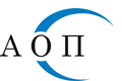 1000 София, ул. "Леге" 4e-mail: aop@aop.bgинтернет адрес: http://www.aop.bgОБЯВАза обществена поръчка на стойност по чл. 20, ал. 3 от ЗОП Номер на обявата: [48029/EP]Възложител: [Васил Тренев – изпълнителен директори на Софийска вода АД]Поделение (когато е приложимо): [……]Партида в регистъра на обществените поръчки: [00435]Адрес: [град София 1766, район Младост, ж. к. Младост ІV, ул. "Бизнес парк" №1, сграда 2А]Лице за контакт (може и повече от едно лица): [Елена Петкова]Телефон: [02 8122560]E-mail: [epetkova@sofiyskavoda.bg]Достъпът до документацията за поръчката е ограничен: [] Да [х] НеДопълнителна информация може да бъде получена от:[х] Горепосоченото/ите място/места за контакт[] Друг адрес: (моля, посочете друг адрес)Приемане на документи и оферти по електронен път: [] Да [х] НеОбект на поръчката:[х] Строителство[] Доставки[] УслугиПредмет на поръчката: „Изпълнение на строително-монтажни работи за:ОБЕКТ: Реконструкция на сграда “Помпена станция за сурова утайка” в ПСОВ “Кубратово”, находяща се в град  София, Столична община – район “Сердика”, поземлен имот с идентификатор: 68134.519.15ЕТАП I: Дейности за повишаване енергийната ефективност (включително съгласно одобрено проектно предложение по ОП „Иновации и конкурентоспособност“, процедура „Повишаване на енергийната ефективност в големи предприятия – BG16RFOP002-3.002)ЕТАП II: Реконструкция на вътрешните инсталации и подови настилки ”Кратко описание: „Изпълнение на строително-монтажни работи за:ОБЕКТ: Реконструкция на сграда “Помпена станция за сурова утайка” в ПСОВ “Кубратово”, находяща се в град  София, Столична община – район “Сердика”, поземлен имот с идентификатор: 68134.519.15ЕТАП I: Дейности за повишаване енергийната ефективност (включително съгласно одобрено проектно предложение по ОП „Иновации и конкурентоспособност“, процедура „Повишаване на енергийната ефективност в големи предприятия – BG16RFOP002-3.002)ЕТАП II: Реконструкция на вътрешните инсталации и подови настилки“  Място на извършване: Обект на Възложителя на територията на СПСОВ „Кубратово“, гр. София, СО, район СердикаОбща прогнозна стойност на поръчката (в лв., без ДДС): [121 000,00, с включени 15 % непредвидени разходи]Обособени позиции (когато е приложимо): [] Да [х] НеНомер на обособената позиция: [   ]Наименование: [……]Прогнозна стойност (в лв., без ДДС): [   ]Забележка: Използвайте този раздел толкова пъти, колкото са обособените позиции.Условия, на които трябва да отговарят участниците (когато е приложимо): допълнителна информация - в преписката на процедурата, на профила на купувача, в т.ч.:Изисквания за личното състояние: Изискване:За участниците да не са налице основанията за отстраняване, посочени в чл. 54, ал. 1, т. 1 – 5 и 7  и чл. 101, ал. 11 от ЗОП.Доказване: Участниците представят в офертата си декларации за липсата на горните основания за отстраняване. Декларацията за липсата на обстоятелствата по чл. 54, ал. 1, т. 1, 2 и 7 ЗОП се подписва от лицата, които представляват участника. Когато участникът се представлява от повече от едно лице, декларацията  за обстоятелствата по чл. 54, ал. 1, т. 3 – 5 ЗОП се подписва от лицето, което може самостоятелно да го представлява.За доказване на липсата на основания за отстраняване участникът, избран за изпълнител, представя преди сключване на договора: за обстоятелствата по чл. 54, ал. 1, т. 1 ЗОП - свидетелство за съдимост; за обстоятелството по чл. 54, ал. 1, т. 3 ЗОП - удостоверение от органите по приходите и удостоверение от общината по седалището на възложителя и на участника, издадени не по-късно от 30 дни преди датата на сключване на договора; Изискване:Не могат да участват в процедура за възлагане на обществена поръчка участници, за които важи забраната по чл.3, т.8 от Закона за икономическите и финансовите отношения с дружествата, регистрирани в юрисдикции с преференциален данъчен режим, свързаните с тях лица и техните действителни собственици (ЗИФОДРЮПДРСЛТДС), освен ако не са приложими изключенията по чл.4 от същия закон.Доказване:Участниците представят в офертата декларация относно липсата на горното основание за изключване.Изискване:Към датата на подаване на офертата, участникът да отговаря едновременно на следните условия:да не се представлява от лице на трудово или служебно правоотношение в Управляващия орган на ОПИК, докато заема съответната длъжност и една година след напускането й;да няма сключен трудов или друг договор за изпълнение на ръководни или контролни функции с лице на трудово или служебно правоотношение в Управляващия орган на ОПИК, докато заема съответната длъжност и една година след напускането й;лице на трудово или служебно правоотношение в Управляващия орган на ОПИК, докато заема съответната длъжност и една година след напускането й не притежава дялове или акции от капитала на участника в процедурата;да няма сключен договор за консултантски услуги лице на трудово или служебно правоотношение в Управляващия орган на ОПИК, докато заема съответната длъжност и една година след напускането й.Доказване:Декларация, подписана от участника, че отговаря на горните условия.Правоспособност за упражняване на професионална дейност: Изискване:Участникът трябва да е вписан в Централен професионален регистър на строителя, с право да изпълнява строежи от първа група, от втора до пета категория.Доказване:Всеки участник следва да декларира, че е регистриран в  Централен професионален регистър на строителя с право да изпълнява строежи от първа група, от втора до пета категория.Участникът, избран за изпълнител, представя преди сключване на договора копие от удостоверение за вписване в Централен професионален регистър на строителя с право да изпълнява строежи от първа група, от втора до пета категория. Икономическо и финансово състояние: [не]Технически и професионални способности: Изискване:Всеки участник трябва да има опит в изграждане или основен ремонт на сграда/и с минимум РЗП 400 кв.м. за период от 5 години, считано до датата на подаване на офертата, като участникът да е изпълнил най-малко следните изброени видове работи: покривни работи, топлоизолация на фасади, подмяна на дограма, довършителни работи, монтаж/подмяна на инсталации.  Доказване:Списък-декларация с успешно изпълнени и завършени за периода, обхващащ предходните 5 години, считано до датата на подаване на оферта за участие обекти, включващи изграждане или основен ремонт на сграда/и с минимум РЗП 400 кв.м. Списъкът трябва да съдържа следната информация за всеки от изпълнените обекти: възложител, наименование на обекта, място на изпълнение, времеви период на изпълнение на строителството (в рамките на изискуемия), обем изпълнена работа. От списъка трябва да е видно изпълнението на изискванията по-горе. В случай, че в списъка фигурират обекти, изпълнени от участника като част от обединение или като подизпълнител, участникът следва да декларира обема на изпълнените от него работи. Когато в списъка е посочен обект, чието изпълнение е започнало преди периода обхващащ предходните 5 години, считано до датата на подаване на оферта за участие, то участникът следва да декларира обема на изпълнената част, попадаща в изискуемия период.За всеки един от обектите от списъка по предходната точка участникът, избран за изпълнител, следва да представи удостоверение за добро изпълнение, издадено от съответния възложител, което съдържа стойността, датата на започване и датата на приключване на строителството, мястото, вида и обема на строителството, както и дали е изпълнено в съответствие с нормативните изисквания. Изискване:Всеки Участник трябва да разполага минимум със следното основно оборудване, транспортни средства и механизация за  изпълнението на работите, предмет на поръчката: Подемна техника за строителни материали (хаспел, вишка или по преценка на участника) – 1 брой;Фасадно, рамково (тръбно) скеле, минимум 200 кв м ;Леко, вътрешно, рамково (тръбно) скеле за ремонт, НЕподпорно;Заваръчен апарат - 1 брой;Лекотоварен автомобил -1 брой.Малка товарна механизация - 1 брой;Самосвал - 1 брой.Доказване:Списък-декларация с посочени машини, оборудване и транспортни средства, които Участникът ще използва при изпълнение на поръчката. Посочените в списъка машини, оборудване и транспортни средства трябва да отговарят минимум на изискванията по-горе;Изискване:За изпълнение на поръчката всеки участник трябва да разполага с квалифициран инженерно - технически персонал и работници, както следва:1. Технически ръководител, който да отговаря на изискването на чл.163 а, ал. 4 от Закона за устройство на територията (ЗУТ) и да има професионален опит като технически ръководител или строителен техник минимум 3 г или еквивалентно.2. Екип, включващ в състава си минимум:строител - монтажник дограма и стъклопоставяне – 4 бр.;строител-монтажник изолации в строителството – 4 бр.;фаянсаджия – 1 бр.;бояджия – 1 бр.;eлектроспециалист - 1 бр.;специалист по покривни работи –тенекеджийски работи– 2 бр.;3. Длъжностно лице по безопасност и здраве на обектаДоказване:Списък-декларация с посочени имена и специалност/ квалификация на персонала, които ще бъдат ангажирани при изпълнението на обществената поръчка, съгласно изискванията по-горе. Изискване:Всеки участник трябва да притежава действаща застрахователна полица за професионална отговорност в строителството по чл. 171 от ЗУК. Доказване:Участникът трябва да декларира, че в случай, че бъде избран за Изпълнител, ще представи действаща застрахователна полица за професионална отговорност в строителството по чл. 171 от ЗУТ (заверено от участника копие) и, че застраховката ще се поддържа през целия период на договора. Изискване:Участникът трябва да има действащ сключен договор(и) с лице(a), притежаващо(и) документ издаден по реда на Закон за управление на отпадъците (ЗУО) за третиране на следните строителни отпадъци: бетон (код-170101); керемиди, плочки, фаянсови и керамични изделия (код-170103), стъкло (код-170202) и смесени отпадъци от строителство и събаряне, различни от упоменатите в код 17 09 01, 17 09 02 и 17 09 03 (код 17 09 04) във връзка с изпълнение на изискванията на Наредба за управление на строителните отпадъци и за влагане на рециклирани строителни материали.Доказване:Декларация от участника, че в случай, че бъде избран за Изпълнител, ще представи действащи сключени договори с лице(a), притежаващо(и) документ издаден по реда на ЗУО за третиране на следните строителни отпадъци: бетон (код-170101); керемиди, плочки, фаянсови и керамични изделия (код-170103), стъкло (код-170202) и смесени отпадъци от строителство и събаряне, различни от упоменатите в код 17 09 01, 17 09 02 и 17 09 03 (код 17 09 04), във връзка с изпълнение на изискванията на Наредба за управление на строителните отпадъци и за влагане на рециклирани строителни материали.Изискване:Участникът трябва да има документ издаден му по реда на ЗУО за транспортиране на следните строителни отпадъци: бетон (код-170101); керемиди, плочки, фаянсови и керамични изделия (код-170103), стъкло (код-170202) и смесени отпадъци от строителство и събаряне, различни от упоменатите в код 17 09 01, 17 09 02 и 17 09 03 (код 17 09 04) или действащ  сключен договор (и) с лице (а) притежаващо (и) такъв документ.Доказване:Декларация от участника, че в случай, че бъде избран за Изпълнител, преди подписване на договора, ще представи документ, издаден му по реда на Закон за управление на отпадъците (ЗУО) за транспортиране на следните строителни отпадъци: бетон (код-170101); керемиди, плочки, фаянсови и керамични изделия (код-170103), стъкло (код-170202) и смесени отпадъци от строителство и събаряне, различни от упоменатите в код 17 09 01, 17 09 02 и 17 09 03 (код 17 09 04) или действащ  сключен договор(и) с лице (а) притежаващо (и) такъв документ.Към сключените договори  участника ще следва да представи и документите, издадени по реда на ЗУО за депониране, третиране  и транспортиране на съответните отпадъци.Информация относно запазени поръчки  (когато е приложимо):[] Поръчката е запазена за специализирани предприятия или кооперации на хора с   увреждания или за лица, чиято основна цел е социалното интегриране на хора сувреждания или на хора в неравностойно положение[] Изпълнението на поръчката е ограничено в рамките на програми за създаване назащитени работни местаКритерий за възлагане:[] Оптимално съотношение качество/цена въз основа на:      [] Цена и качествени показатели      [] Разходи и качествени показатели [] Ниво на разходите[х] Най-ниска цена Показатели за оценка: (моля, повторете, колкото пъти е необходимо)В приложената Ценова таблица Участникът следва да попълни предлаганата от него цена за всяка позиция от таблицата. На оценка подлежи Обща стойност за строежа без непредвидени разходи, която се получава като се съберат предложените от участника цени по всички позиции, умножени по съответните количества. Участникът с най-ниска обща  стойност без непредвидени разходи ще бъде класиран на първо място.Общата оферирана стойност с включени непредвидени разходи не може да надвишава посочената прогнозна стойност – 121 000 лв.Задължително се попълват всички редове в Ценова таблица. В случай че не е попълнен който е да е ред от Ценова таблица, ще се счита, че Участникът не е попълнил коректно таблицата и предложението му няма да бъде оценявано.Срок за получаване на офертите:Дата: (дд/мм/гггг) [25.01.2019]                      Час: (чч:мм) [16:30]Срок на валидност на офертите:150 календарни дни считано от датата, определена за краен срок за получаване на офертите.Дата и час на отваряне на офертите:Дата: (дд/мм/гггг) [29.01.2019]                     Час: (чч:мм) [10:00]Място на отваряне на офертите: [сградата на “Софийска вода” АД, град София 1766, район Младост, ж. к. Младост ІV, ул. "Бизнес парк" №1, сграда 2А]Информация относно средства от Европейския съюз:Обществената поръчка е във връзка с проект и/или програма, финансиран/а със средства от европейските фондове и програми:  [x] Да [] Не        Идентификация на проекта, когато е приложимо: [Проект  BG16RFOP002-3.002 „Повишаване на енергийната ефективност в "Софийска вода" АД чрез извършване на строително-монтажни дейности за част от сградния фонд и внедряване на нова дифузорна система“, финансиран от Оперативна програма „Иновации и конкурентоспособност“, съфинансирана от Европейския съюз чрез Европейския фонд за регионално развитие]Друга информация (когато е приложимо): [……] 1.	Изисквания към офертата и условия, на които следва да отговарят участниците, включително изискванията за финансови и икономически условия, технически способности и квалификация.1.1.	Участниците трябва да представят оферта съгласно предоставено от възложителя: Техническо задание към договора, налично в електронната преписка на обществената поръчка в профила на купувача.1.2. Ценовото предложение и декларациите трябва да са подписани на всяка страница от оторизираното за това лице. 1.3. Представените копия на документи в офертата за участие следва да бъдат четливи и заверени от участника с гриф „Вярно с оригинала“.1.4. Документи от предложението на Участника, които са на чужд език, се прилагат заедно със заверен от Участника превод на български език.1.5.	В представените от участника декларации не следва да се вписват лични данни, като ЕГН, номер на лична карта и др.1.6.	Цените трябва да включват транспортните разходи до съответното място на изпълнение (DDP място за доставка/изпълнение (посочено в проекта на договор) съгласно Incoterms 2010), както и всички разходи и такси, платими от „Софийска вода“ АД. Изразете цените в български лева, без ДДС и до втория знак след десетичната запетая.2.	Участници, подизпълнители и ползване на капацитета на трети лица.2.1.	Участник в обществената поръчка може да бъде всяко българско или чуждестранно физическо или юридическо лице или техни обединения, както и всяко друго образувание, което има право да изпълнява строителство, доставки или услуги съгласно законодателството на държавата, в която то е установено.2.2.	Всеки участник в обществената поръчка има право да представи само една оферта. 2.3.	Лице, което участва в обединение или е дало съгласие да бъде подизпълнител на друг участник, не може да подава самостоятелно оферта за участие. 2.4.	В обществената поръчка едно физическо или юридическо лице може да участва само в едно обединение. 2.5.	Свързани лица не могат да бъдат самостоятелни участници в една и съща поръчка. Съгласно §2, т.45. от Допълнителни разпоредби на ЗОП, „Свързани лица“ са тези по смисъла на § 1, т.13 и 14 от допълнителните разпоредби на Закона за публичното предлагане на ценни книжа: а) лицата, едното от които контролира другото лице или негово дъщерно дружество;б) лицата, чиято дейност се контролира от трето лице;в) лицата, които съвместно контролират трето лице;г) съпрузите, роднините по права линия без ограничения, роднините по съребрена линия до четвърта степен включително и роднините по сватовство до четвърта степен включително.2.6.	При участие на обединения, които не са юридически лица, съответствието с критериите за подбор се доказва от обединението участник, а не от всяко от лицата, включени в него, с изключение на съответна регистрация, представяне на сертификат или друго условие, необходимо за изпълнение на поръчката, съгласно изискванията на нормативен или административен акт и съобразно разпределението на участието на лицата при изпълнение на дейностите, предвидено в договора за създаване на обединението. 2.7.	Клон на чуждестранно лице може да е самостоятелен участник в поръчката, ако може самостоятелно да подава заявления за участие или оферти и да сключва договори съгласно законодателството на държавата, в която е установен. 2.7.1.	В случаите по горната точка, ако за доказване на съответствие с изискванията за икономическо и финансово състояние, технически и професионални способности клонът се позовава на ресурсите на търговеца, клонът представя доказателства, че при изпълнение на поръчката ще има на разположение тези ресурси. 2.8.	Подизпълнители2.8.1.	Участниците посочват в офертата подизпълнителите и дела от поръчката, който ще им възложат, ако възнамеряват да използват такива. В този случай те трябва да представят доказателство за поетите от подизпълнителите задължения. 2.8.2.	Подизпълнителите трябва да отговарят на съответните критерии за подбор съобразно вида и дела от поръчката, който ще изпълняват, и за тях да не са налице основания за отстраняване от процедурата. 2.8.3.	Възложителят изисква замяна на подизпълнител, който не отговаря на условията по горната точка. 2.8.4.	При обществени поръчки за строителство, както и за услуги, чието изпълнение се предоставя в обект на възложителя, след сключване на договора и най-късно преди започване на изпълнението му, изпълнителят уведомява възложителя за името, данните за контакт и представителите на подизпълнителите, посочени в офертата. Изпълнителят уведомява възложителя за всякакви промени в предоставената информация в хода на изпълнението на поръчката.2.9.	Участниците могат да използват капацитета на трети лица, при спазване на следните изискванията:2.9.1.	Участниците могат за конкретната поръчка да се позоват на капацитета на трети лица, независимо от правната връзка между тях, по отношение на критериите, свързани с икономическото и финансовото състояние, техническите способности и професионалната компетентност. 2.9.2.	По отношение на критериите, свързани с професионална компетентност, участниците могат да се позоват на капацитета на трети лица само ако лицата, с чиито образование, квалификация или опит се доказва изпълнение на изискванията на възложителя, ще участват в изпълнението на частта от поръчката, за която е необходим този капацитет. 2.9.3.	Когато участникът се позовава на капацитета на трети лица, той трябва да може да докаже, че ще разполага с техните ресурси, като представи документи за поетите от третите лица задължения. 2.9.4.	Третите лица трябва да отговарят на съответните критерии за подбор, за доказването на които участникът се позовава на техния капацитет и за тях да не са налице основанията за отстраняване от процедурата. 2.9.5.	Възложителят изисква от участника да замени посоченото от него трето лице, ако то не отговаря на някое от условията по предходната точка. 2.9.6.	Когато участник в поръчката е обединение от физически и/или юридически лица, той може да докаже изпълнението на критериите за подбор с капацитета на трети лица при спазване на горните условия. 2.9.7.	В случай, че участникът се е позовал на капацитета на трето лице, за изпълнението на поръчката участникът и третото лице, чийто капацитет се използва за доказване на съответствие с критериите, свързани с икономическото и финансовото състояние носят солидарна отговорност. 3.	Запечатана непрозрачна опаковка с офертата трябва да съдържа:3.1.	Попълнена бланка за подаване на оферта (по образец), съдържаща:3.1.1. Предложение за изпълнение на поръчката в съответствие с техническите спецификации и изискванията на възложителя;3.1.2. Потвърждение за съгласие с клаузите на проекта на договор;3.1.3. Срок на валидност на офертата - в календарни дни, не по-малко от 5 (пет) месеца от датата на получаване на офертата;3.2.	Декларация по чл.54, ал.1, т.1, 2 и 7 от ЗОП (по образец).3.3.	Декларация по чл.54, ал.1, т.3 - 5 от ЗОП (по образец).В случай, че участникът ще ползва подизпълнител/и или ресурс на трето лице или участникът е обединение, то декларациите по предходните две точки се представят от всяко от тези лица.3.4.      Декларация по чл.3, т. 8 и чл. 4 от Закона за икономическите и финансовите отношения с дружествата, регистрирани в юрисдикции с преференциален данъчен режим, свързаните с тях лица и техните действителни собственици (по образец).3.5.       Декларация по чл. 101, ал.11 от ЗОП за липса на свързаност с друг участник (по образец). 3.6.	Декларация за липса на свързаност с Управляващия орган на ОПИК (по образец).3.7.      В случай че участникът е обединение, което не е юридическо лице, следва да представи копие от документ, от който да е видно правното основание за създаване на обединението, както и следната информация във връзка с обществената поръчка:правата и задълженията на участниците в обединението;разпределението на отговорността между членовете на обединението;дейностите, които ще изпълнява всеки член на обединението. В документа следва да е определен партньор, който да представлява обединението за целите на обществената поръчка и трябва по безусловен начин да се удостовери, че участниците в обединението поемат солидарна отговорност за участието в обществената поръчка и за задълженията си по време на изпълнение на договора.3.8.	Декларация (по образец), че Участникът няма да ползва подизпълнители или посочени видове работи от предмета на поръчката, които ще се предложат на подизпълнители и съответстващият на тези работи дял в проценти от стойността на обществената поръчка, както и предвидените подизпълнители. 3.9.	Когато участникът се позовава на капацитета на трети лица, той трябва да може да докаже, че разполага с техните ресурси, като представи документи за поетите от третите лица задължения.3.10.	Пълномощно на лицето подписващо документите в офертата (в случай, че документите не са подписани от лицето, представляващо участника - неприложимо при деклариране на обстоятелствата в Декларация по чл. 54, ал. 1, т. 1, 2 и 7 и Декларация по чл. 54, ал. 1, т. 3 - 5 ЗОП.3.11.   Декларация от участника, че е вписан в  Централен професионален регистър на строителя с право да изпълнява строежи от първа група, от втора до пета категория.3.12.  Списък-декларация с успешно изпълнени и завършени за периода, обхващащ предходните 5 години, считано до датата на подаване на оферта за участие обекти, включващи изграждане или основен ремонт на сграда/и с минимум РЗП 400 кв.м. (по образец).3.13.	Списък-декларация с посочени машини, оборудване и транспортни средства, които Участникът ще използва при изпълнение на поръчката. 3.14.	Списък-декларация с посочени имена и специалност/ квалификация на персонала, които ще бъдат ангажирани при изпълнението на обществената поръчка (по образец).3.15.	Декларация от Участника, че в случай, че бъде избран за Изпълнител, ще представи действаща застрахователна полица за професионална отговорност в строителството по чл. 171 от ЗУТ (заверено от участника копие) и че застраховката ще се поддържа през целия период на договора.3.16.  Декларация от участника, че в случай, че бъде избран за Изпълнител, ще представи действащи сключени договори с лице(a), притежаващо(и) документ издаден по реда на ЗУО за третиране на следните строителни отпадъци: бетон (код-170101); керемиди, плочки, фаянсови и керамични изделия (код-170103), стъкло (код-170202) и смесени отпадъци от строителство и събаряне, различни от упоменатите в код 17 09 01, 17 09 02 и 17 09 03 (код 17 09 04), във връзка с изпълнение на изискванията на Наредба за управление на строителните отпадъци и за влагане на рециклирани строителни материали.3.17.   Декларация от участника, че в случай, че бъде избран за Изпълнител, преди подписване на договора, ще представи документ издаден му по реда на Закон за управление на отпадъците (ЗУО) за транспортиране на следните строителни отпадъци: бетон (код-170101); керемиди, плочки, фаянсови и керамични изделия (код-170103), стъкло (код-170202) и смесени отпадъци от строителство и събаряне, различни от упоменатите в код 17 09 01, 17 09 02 и 17 09 03 (код 17 09 04) или действащ  сключен договор(и) с лице (а) притежаващо (и) такъв документ. 3.18.	Техническо предложение (по образец), което трябва да отговаря на изискванията посочени в обявата и договора, включващо:3.18.1. Срок за изпълнение.Срокът за извършване на СМР за рехабилитация на  сграда ПС СУ по всички части (етапи I и II) не може да бъде по-дълъг от 50 работни дни. Участниците следва да предложат срок за изпълнение не по-дълъг от указания. След подписване на договора участникът, избран за изпълнител, ще изготви и съгласува с Възложителя График за изпълнение в рамките на договорения срок.  Съгласуваният График за изпълнение ще бъде неразделна част от Договора. Декларация от Участника за проведен оглед на обекта. Участниците следва да направят задължителен оглед на обекта предмет на поръчката. Посещението на обекта ще се осъществи след уточняване с посоченото лице за контакт за огледи. Огледите ще се извършват съгласно вътрешните правила за достъп до обекти на Възложителя и при спазване на правилата за БЗР. Лице за контакти за извършване на огледа:   Венко Конев – 0884 114 806.В случай че участникът не е извършил оглед на обекта, ще бъде отстранен от участие.3.19.	Ценово предложение: Попълнена ценова таблица. Оферираните цени следва да са съобразени с изискванията, посочени в приложения проект на договор. Цените трябва да включват всички разходи и такси, платими от Възложителя, подразбиращи се или изрично упоменати. Цените следва да са в български лева, без ДДС и закръглени до втория знак след десетичната запетая. 3.20.   Списък на документите, съдържащи се в опаковката с офертата, подписан от участника.4.	Начин на плащане: Възложителят заплаща на изпълнителя до 45 дни, съгласно условията на проекто-договора, след издаване на коректна фактура от изпълнителя,  предадена в отдел Финансово-счетоводен на Възложителя. С избрания доставчик ще бъде сключен писмен договор, предложен от „Софийска вода“ АД за изпълнение на предмета на настоящата покана.5.	Сключване на договор 5.1.	Възложителят сключва договор за обществена поръчка с определения изпълнител в 30-дневен срок от датата на определяне на изпълнителя. 5.2.	Възложителят може да сключи договор със следващия класиран участник, когато избраният за изпълнител участник откаже да сключи договор или не се яви за сключването му в определения от възложителя срок, без да посочи обективни причини. 6.	При подписване на договор за обществената поръчка с избрания изпълнител, последният е длъжен да изпълни задължението си по чл. 67, ал. 6 ЗОП, а именно, да предостави актуални документи, удостоверяващи липсата на основанията за отстраняване от обществената поръчка, както и съответствието с поставените критерии за подбор. Документите се представят и за подизпълнителите и третите лица, ако има такива. 6.1.	Доказване липсата на основания за отстраняване:6.1.1.	за обстоятелствата по чл. 54, ал. 1, т. 1 ЗОП - свидетелство за съдимост;6.1.2.	за обстоятелството по чл. 54, ал. 1, т. 3 ЗОП - удостоверение от органите по приходите и удостоверение от общината по седалището на възложителя и на участника, не по-стари от 1 месец от датата на уведомяване на участника, че е избран за изпълнител.6.2.	Преди подписване на договора, определеният за изпълнител представя гаранция за  изпълнение в размер на 5% от стойността на договора, съгласно условията на проекта на договора. 6.2.1.	Гаранцията за обезпечаване на изпълнението се внася под формата на парична сума по банков път с платежно нареждане по сметка на "Софийска вода" АД: „Сосиете Женерал Експресбанк“ АД, IBAN: BG28 TTBB 9400 1523 0569 25, BIC:TTBB BG22, или се представя неотменима безусловна банкова гаранция или застраховка, която обезпечава изпълнението чрез покритие на отговорността на изпълнителя.6.2.2. Всички разходи по гаранцията за изпълнение са за сметка на участника, избран за изпълнител. Участникът, избран за изпълнител, трябва да предвиди и заплати своите такси по откриване и обслужване на гаранциите така, че размерът на гаранцията да не бъде по-малък от определения в процедурата.6.2.3.	Когато участникът, избран за изпълнител на поръчката, е чуждестранно физическо или юридическо лице или техни обединения, документите по гаранцията за изпълнение се представят и в превод на български език. 6.3.	Когато определеният изпълнител е неперсонифицирано обединение на физически и/или юридически лица и възложителят не е предвидил в обявлението изискване за създаване на юридическо лице, договорът за обществена поръчка се сключва, след като изпълнителят представи пред възложителя заверено копие от удостоверение за данъчна регистрация и регистрация по БУЛСТАТ или еквивалентни документи съгласно законодателството на държавата, в която обединението е установено.6.4.	Други Документи представяни преди сключване на договор:6.4.1.	Копие от удостоверение за вписване в Централен професионален регистър на строителя с право да изпълнява строежи от първа група, от втора до пета категория..6.4.2.   Доказателства за извършените дейности посочени в списъка с извършени дейности, във вид на удостоверение за добро изпълнение, издадено от съответния възложител, което съдържа стойността, датата на започване и датата на приключване на строителството, мястото, вида и обема на строителството, както и дали е изпълнено в съответствие с нормативните изисквания.6.4.3.	Действаща застрахователна полица за професионална отговорност в строителството по чл. 171 от ЗУТ (заверено от участника копие).6.4.4.   Действащи сключени договори с лице(a), притежаващо(и) документ издаден по реда на ЗУО за третиране на следните строителни отпадъци: бетон (код-170101); керемиди, плочки, фаянсови и керамични изделия (код-170103), стъкло (код-170202) и смесени отпадъци от строителство и събаряне, различни от упоменатите в код 17 09 01, 17 09 02 и 17 09 03 (код 17 09 04), във връзка с изпълнение на изискванията на Наредба за управление на строителните отпадъци и за влагане на рециклирани строителни материали..6.4.5.   Документ издаден по реда на Закон за управление на отпадъците (ЗУО) за транспортиране на следните строителни отпадъци: бетон (код-170101); керемиди, плочки, фаянсови и керамични изделия (код-170103), стъкло (код-170202) и смесени отпадъци от строителство и събаряне, различни от упоменатите в код 17 09 01, 17 09 02 и 17 09 03 (код 17 09 04) или действащ  сключен договор(и) с лице (а) притежаващо (и) такъв документ. Към сключените договори  следва да се представят и документите, издадени по реда на ЗУО за депониране, третиране  и транспортиране на съответните отпадъци.6.4.6. „Споразумение за съвместно осигуряване на Здравословни и безопасни условия на труд (ЗБУТ)“ (по образец към проекто-договора) и Формуляр за компетентност по БЗР на контрактори, декларацията към него и документите изискани във формуляра (по образец към проекто-договора).6.4.7. „Споразумение за съвместно осигуряване и изпълнение на нормативните изисквания по опазване на околна среда“ (по образец към проекто-договора).7. Указания за подаване на офертата: Офертите се подават на български език в определения по-горе срок в запечатана, непрозрачна надписана опаковка в Деловодството на „Софийска вода“ АД, ул. „Бизнес парк“ №1, сграда 2А, ж. к. Младост 4, София 1766. Работното време на Деловодството на „Софийска вода“ АД е от 08:00 до 16:30 часа всеки работен ден.Върху опаковката с офертата участникът посочва наименованието на дружеството, адрес за кореспонденция, телефон, факс, имейл, предмет и номер на офертата, и адресира до вниманието на Елена Петкова - Старши специалист отдел „Снабдяване”.Дата на настоящата обяваДата: (дд/мм/гггг) [10.01.2019]Възложител Трите имена: (Подпис и печат) [Васил Борисов Тренев]Длъжност: [Изпълнителен директор](…………………………….)………………………………………………………………ИЗПЪЛНИТЕЛ (……………………………….)Васил ТреневИзпълнителен директорВЪЗЛОЖИТЕЛпореден №Описание на натурални видове СМР/Строителство/Мерна единицаКоличество по договорКоличество-реално изпълнено Коментар/Забележка123[……………………][……………………][……………………]2(…..)Наименование на обекта и № на договора, дата на сключване и срок (съгласно договора)Място на изпълнениеПериод на строителство (дата начало и край само в изискуемия период)Вид и обем изпълнено  СМРВъзложител12345Име на техническия ръководителОбразование (вкл. номер и издател на диплома за завършено образование) или професионална квалификация(вкл. номер и издател на удостоверение или свидетелство за правоспособност)Професионален  опит/години/Име на служителяПозиция, която ще изпълнява лицето съобразно изискванията на възложителя (строител-монтажник дограма и стъклопоставяне, фаянсаджия, бояджия и т.н.)Професионална квалификациявкл. номер и издател на удостоверение или свидетелство за правоспособностПрофесионален  опит/години/Име и адрес на контрактора:Лице за контакт:Лице за контакт:Тел. No: , GSM: E-Mail:Тел. No: , GSM: E-Mail:                                                  Факс No:Предмет на договораПредмет на договораИзпълнение на строително-монтажни работи за:ОБЕКТ: Реконструкция на сграда “Помпена станция за сурова утайка” (ПС СУ) в ПСОВ “Кубратово”, находяща се в град  София, Столична община – район “Сердика”, поземлен имот с идентификатор: 68134.519.15ЕТАП I: Дейности за повишаване енергийната ефективност (включително съгласно одобрено проектно предложение по ОП „Иновации и конкурентоспособност“, процедура „Повишаване на енергийната ефективност в големи предприятия – BG16RFOP002-3.002)ЕТАП II: Реконструкция на вътрешните инсталации и подови настилкиБр. служители:Бр. служители:1. ДЕКЛАРИРАМ :1. ДЕКЛАРИРАМ :1. ДЕКЛАРИРАМ :Ще определя отговорно лице по безопасност и здраве при работа.Ще определя отговорно лице по безопасност и здраве при работа. Извършил съм оценка на риска  съгласно изискванията на Наредба №5/99, ДВ бр.47/99г. За реда начина и периодичността на оценка на риска. Извършил съм оценка на риска  съгласно изискванията на Наредба №5/99, ДВ бр.47/99г. За реда начина и периодичността на оценка на риска.Безопасните методи и начини при осъществяване на дейността си са разписани в утвърдените от мен инструкции за безопасна работаБезопасните методи и начини при осъществяване на дейността си са разписани в утвърдените от мен инструкции за безопасна работаПерсоналът ми  зает с дейността предмет на  договора притежава изискващата се от съответната национална нормативна уредба квалификация и компетентност, както и специфични умения в зависимост от извършваната дейност.Персоналът ми  зает с дейността предмет на  договора притежава изискващата се от съответната национална нормативна уредба квалификация и компетентност, както и специфични умения в зависимост от извършваната дейност.При използване на опасни вещества спазвам изискванията на Закона за защита от вредното въздействие на химическите вещества и препарати и подзаконовите му актовеПри използване на опасни вещества спазвам изискванията на Закона за защита от вредното въздействие на химическите вещества и препарати и подзаконовите му актовеДейности свързани с разрушаване /демонтаж на етернитови водопроводи ще се извършва само с  лица посочени в Разрешението   по чл.73 от Закона за здравето ДВ, бр.70/2004Дейности свързани с разрушаване /демонтаж на етернитови водопроводи ще се извършва само с  лица посочени в Разрешението   по чл.73 от Закона за здравето ДВ, бр.70/2004Дейности свързани с обслужване ремонт или реконструкция на водоснабдителни съоръжения  и обекти и санитарно охранителните зони ,  ще  извършвам  само с  персонал  притежащи здравни книжки – (Наредба №15, ДВ бр.57/2006 г. За здравните изисквания на лица работещи във ....и водоснабдителни обекти) .Дейности свързани с обслужване ремонт или реконструкция на водоснабдителни съоръжения  и обекти и санитарно охранителните зони ,  ще  извършвам  само с  персонал  притежащи здравни книжки – (Наредба №15, ДВ бр.57/2006 г. За здравните изисквания на лица работещи във ....и водоснабдителни обекти) .Брой злополуки през последните две години:докладвани ................./загуба на време ...................за ..... год.докладвани ................/загуба на време ....................за ……….год.Брой злополуки през последните две години:докладвани ................./загуба на време ...................за ..... год.докладвани ................/загуба на време ....................за ……….год.Ще докажа с документи горните твърдения в определения от Възложителя срок преди подписване на договораПо т.1:Декларация, че определят отговорно лице по безопасност и здраве при работа, като запишат  имената и длъжността на лицето, с подпис и печат „вярно с оригинала“;По т.2:Карти за оценка на риска на основните професии, заети с дейностите предмет на договора, с подпис и печат „вярно с оригинала“;По т.3:Процедури/ инструкции за безопасна работа на извършваните дейности;По т.4:Удостоверения за квалификационна група по ел. безопасност, с подпис и печат „вярно с оригинала“;Свидетелство за правоспособност на заварчик на лицата, които ще изпълняват огневи работи с подпис и печат „вярно с оригинала“;Списък на служителите с имена и длъжности, които ще извършват дейностите предмет на договора;Контрактор:Име........................................................................................................................................Позиция ............................................/ подпис................................../дата ..........................Ще докажа с документи горните твърдения в определения от Възложителя срок преди подписване на договораПо т.1:Декларация, че определят отговорно лице по безопасност и здраве при работа, като запишат  имената и длъжността на лицето, с подпис и печат „вярно с оригинала“;По т.2:Карти за оценка на риска на основните професии, заети с дейностите предмет на договора, с подпис и печат „вярно с оригинала“;По т.3:Процедури/ инструкции за безопасна работа на извършваните дейности;По т.4:Удостоверения за квалификационна група по ел. безопасност, с подпис и печат „вярно с оригинала“;Свидетелство за правоспособност на заварчик на лицата, които ще изпълняват огневи работи с подпис и печат „вярно с оригинала“;Списък на служителите с имена и длъжности, които ще извършват дейностите предмет на договора;Контрактор:Име........................................................................................................................................Позиция ............................................/ подпис................................../дата ..........................Ще докажа с документи горните твърдения в определения от Възложителя срок преди подписване на договораПо т.1:Декларация, че определят отговорно лице по безопасност и здраве при работа, като запишат  имената и длъжността на лицето, с подпис и печат „вярно с оригинала“;По т.2:Карти за оценка на риска на основните професии, заети с дейностите предмет на договора, с подпис и печат „вярно с оригинала“;По т.3:Процедури/ инструкции за безопасна работа на извършваните дейности;По т.4:Удостоверения за квалификационна група по ел. безопасност, с подпис и печат „вярно с оригинала“;Свидетелство за правоспособност на заварчик на лицата, които ще изпълняват огневи работи с подпис и печат „вярно с оригинала“;Списък на служителите с имена и длъжности, които ще извършват дейностите предмет на договора;Контрактор:Име........................................................................................................................................Позиция ............................................/ подпис................................../дата ..........................NoX/VКонстатацияБележки1Лицата на обекта са запознати с изискванията на Възложителя, свързани с опазване на околната среда, в т.ч. са преминали инструктаж по ОС.2Моторните превозни средства (МПС) и машини са в изправност (с валидни документи за техническа годност).3МПС са почистени и не замърсяват пътното платно, съоръжения и принадлежности с кал, строителни и отпадъчни материали.4Площадката се почиства по време на СМР. Налична е добра работна организация.5След приключване на СМР обекта е почистен. 6Няма наличие на течове на масла, горива, други химични вещества и смеси.7Налични са информационни листа за безопасност (ИЛБ) за всички химикали, реагенти и горива, на мястото за работа и съхранение. 8Спазват се изискванията на ИЛБ за химикали, реагенти и горива.  9Преносимите агрегати и апаратури се презареждат на непропусклива повърхност и на разстояние по-малко от 10 м от дренажни системи и водни обекти.10Съдовете за съхранение на химични вещества и смеси са обозначени със съответния етикет.11Повърхностния плодороден слой на почвата е премахнат и е осигурено съхранението и връщането му обратно.12Извършено е премахване, преместване или кастрене на дървесна растителност като  е уведомен Възложителя и е получено разрешение за това. 13Няма отпадъци извън специализираните и обозначени съдове за съхранение.14Отпадъците се събират и съхраняват разделно по време на работа / транспортиране.15Замърсеното с масла, горива и химикали оборудване не се смесва с рециклируеми отпадъци. 16Налична е документацията, удостоверяваща предаването на отпадъците по реда на ЗУО.17Планът за управление на строителните отпадъци се спазва.18При строителството са вложени задължителните рециклирани материали.19Налична е документацията по реда на ЗУО за транспортиране на отпадъци.20Маршрута по Направление, издадено от районната администрация за транспортиране на строителни отпадъци, земни маси и едро-габаритни отпадъци до депо се спазва.21Отпадъците, съдържащи азбест са събрани разделно в опаковки/чували.22Осигурени са мерки за предотвратяване на извънредни ситуации, свързани със замърсяване на ОС (смесване на отпадъци, разливи на химични вещества и смеси, пожар и други)23Налични са технически средства за овладяване на извънредни ситуации. (Сорбенти, парцали, инертни материали, метли, лопати, чували за смет, съдове за събиране, помпи и др., при разливи на масла, горива, химикали, отпадъчна вода и др.)24Възникналите извънредни ситуации се докладват своевременно.25Взети са мерки по преустановяване на възникнала извънредна ситуация.26Предприети са действия за коригиране в определения срок, на констатирани с Протокол нарушения.